Об утверждении Учетной политики для целей бюджетного учета администрации Тумаковского сельсовета Ирбейского районаВ соответствии с Федеральным законом от 06.12.2011 № 402-ФЗ, Приказом Минфина России от 01.12.2010 № 157н, Приказом Минфина России от 06.12.2010 № 162н, Приказом Минфина России от 28.12.2010 № 191н, федеральными стандартами бухгалтерского учета государственных финансов, ПОСТАНОВЛЯЮ:1. Утвердить Учетную политику для целей бюджетного учета в новой редакции (прилагается).2. Установить, что данная редакция Учетной политики применяется с 1 января 2023 года во все последующие отчетные периоды с внесением в нее необходимых изменений и дополнений.3. Контроль за соблюдением учетной политики возложить на главного бухгалтера администрации Тумаковского сельсовета.4. Опубликовать постановление в информационном бюллетене «Тумаковский вестник» и на официальном сайте администрации Тумаковского сельсовета (http://tumakovo.bdu.su).5. Контроль за выполнением постановления оставляю за собой.6. Постановление вступает в силу в день, следующий за днем его официального опубликования в информационном бюллетене «Тумаковский вестник» и применяется к правоотношениям, возникшим с 1 января 2023 года.Глава сельсовета                                                                                С.А. КриштопУТВЕРЖДЕНА постановлением администрации Тумаковского сельсоветаот 20.12.2022 № 54-пгУчетная политика
администрации Тумаковского сельсовета Ирбейского района 
для целейбюджетного учетаОрганизационные положенияНастоящая Учетная политика разработана в соответствии с требованиями следующих документов:- Бюджетный кодекс РФ (далее - БК РФ);- Федеральный закон от 06.12.2011 № 402-ФЗ "О бухгалтерском учете" (далее Закон № 402-ФЗ);- Федеральный стандарт бухгалтерского учета для организаций государственного сектора "Концептуальные основы бухгалтерского учета и отчетности организаций государственного сектора", утвержденный Приказом Минфина России от 31.12.2016 № 256н (далее - СГС "Концептуальные основы");- Федеральный стандарт бухгалтерского учета для организаций государственного сектора "Основные средства", утвержденный Приказом Минфина России от 31.12.2016 № 257н (далее - СГС "Основные средства");- Федеральный стандарт бухгалтерского учета для организаций государственного сектора "Аренда", утвержденный Приказом Минфина России от 31.12.2016 № 258н (далее - СГС "Аренда");- Федеральный стандарт бухгалтерского учета для организаций государственного сектора "Обесценение активов", утвержденный Приказом Минфина России от 31.12.2016 № 259н (далее - СГС "Обесценение активов");- Федеральный стандарт бухгалтерского учета для организаций государственного сектора "Представление бухгалтерской (финансовой) отчетности", утвержденный Приказом Минфина России от 31.12.2016 № 260н (далее - СГС "Представление отчетности");- Федеральный стандарт бухгалтерского учета для организаций государственного сектора "Отчет о движении денежных средств", утвержденный Приказом Минфина России от 30.12.2017 № 278н (далее - СГС "Отчет о движении денежных средств");- Федеральный стандарт бухгалтерского учета для организаций государственного сектора "Учетная политика, оценочные значения и ошибки", утвержденный Приказом Минфина России от 30.12.2017 № 274н (далее - СГС "Учетная политика");- Федеральный стандарт бухгалтерского учета для организаций государственного сектора "События после отчетной даты", утвержденный Приказом Минфина России от 30.12.2017 № 275н (далее - СГС "События после отчетной даты");- Федеральный стандарт бухгалтерского учета для организаций государственного сектора "Доходы", утвержденный Приказом Минфина России от 27.02.2018 № 32н (далее - СГС "Доходы");- Федеральный стандарт бухгалтерского учета для организаций государственного сектора "Информация о связанных сторонах", утвержденный Приказом Минфина России от 30.12.2017 № 277н (далее - СГС "Информация о связанных сторонах");- Федеральный стандарт бухгалтерского учета для организаций государственного сектора "Непроизведенные активы", утвержденный Приказом Минфина России от 28.02.2018 № 34н (далее - СГС "Непроизведенные активы");- Федеральный стандарт бухгалтерского учета для организаций государственного сектора "Бюджетная информация в бухгалтерской (финансовой) отчетности", утвержденный Приказом Минфина России от 28.02.2018 № 37н (далее - СГС "Бюджетная информация в бухгалтерской (финансовой) отчетности");- Федеральный стандарт бухгалтерского учета для организаций государственного сектора "Резервы. Раскрытие информации об условных обязательствах и условных активах", утвержденный Приказом Минфина России от 30.05.2018 № 124н (далее - СГС "Резервы");- Федеральный стандарт бухгалтерского учета для организаций государственного сектора "Долгосрочные договоры", утвержденный Приказом Минфина России от 29.06.2018 № 145н (далее - СГС "Долгосрочные договоры");- Федеральный стандарт бухгалтерского учета для организаций государственного сектора "Запасы", утвержденный Приказом Минфина России от 07.12.2018 № 256н (далее - СГС "Запасы");- Федеральный стандарт бухгалтерского учета государственных финансов "Нематериальные активы", утвержденный Приказом Минфина России от 15.11.2019 № 181н (далее - СГС "Нематериальные активы");- Федеральный стандарт бухгалтерского учета государственных финансов "Выплаты персоналу", утвержденный Приказом Минфина России от 15.11.2019 № 184н (далее - СГС "Выплаты персоналу");- Федеральный стандарт бухгалтерского учета государственных финансов "Финансовые инструменты", утвержденный Приказом Минфина России от 30.06.2020 № 129н (далее - СГС "Финансовые инструменты");- Единый план счетов бухгалтерского учета для органов государственной власти (государственных органов), органов местного самоуправления, органов управления государственными внебюджетными фондами, государственных академий наук, государственных (муниципальных) учреждений, утвержденный Приказом Минфина России от 01.12.2010 № 157н (далее - Единый план счетов);- Инструкция по применению Единого плана счетов бухгалтерского учета для органов государственной власти (государственных органов), органов местного самоуправления, органов управления государственными внебюджетными фондами, государственных академий наук, государственных (муниципальных) учреждений, утвержденная Приказом Минфина России от 01.12.2010 № 157н (далее - Инструкция № 157н);- План счетов бюджетного учета, утвержденный Приказом Минфина России от 06.12.2010 № 162н (далее - План счетов бюджетного учета);- Инструкция по применению Плана счетов бюджетного учета, утвержденная Приказом Минфина России от 06.12.2010 № 162н (далее - Инструкция № 162н);- Приказ Минфина России от 30.03.2015 № 52н "Об утверждении форм первичных учетных документов и регистров бухгалтерского учета, применяемых органами государственной власти (государственными органами), органами местного самоуправления, органами управления государственными внебюджетными фондами, государственными (муниципальными) учреждениями, и Методических указаний по их применению" (далее - Приказ Минфина России № 52н);- Методические указания по применению форм первичных учетных документов и формированию регистров бухгалтерского учета органами государственной власти (государственными органами), органами местного самоуправления, органами управления государственными внебюджетными фондами, государственными (муниципальными) учреждениями (Приложение № 5 к Приказу Минфина России от 30.03.2015 № 52н) (далее - Методические указания № 52н);- Указание Банка России от 11.03.2014 № 3210-У "О порядке ведения кассовых операций юридическими лицами и упрощенном порядке ведения кассовых операций индивидуальными предпринимателями и субъектами малого предпринимательства" (далее - Указание № 3210-У);- Указание Банка России от 09.12.2019 № 5348-У "О правилах наличных расчетов" (далее - Указание № 5348-У);- Методические указания по инвентаризации имущества и финансовых обязательств, утвержденные Приказом Минфина России от 13.06.1995 № 49 (далее - Методические указания № 49);- Методические рекомендации "Нормы расхода топлива и смазочных материалов на автомобильном транспорте", введенные в действие Распоряжением Минтранса России от 14.03.2008 № АМ-23-р (далее - Методические рекомендации № АМ-23-р);- Инструкция о порядке составления и представления годовой, квартальной и месячной отчетности об исполнении бюджетов бюджетной системы Российской Федерации, утвержденная Приказом Минфина России от 28.12.2010 № 191н (далее - Инструкция № 191н);- Порядок формирования и применения кодов бюджетной классификации Российской Федерации, их структура и принципы назначения, утвержденные Приказом Минфина России от 24.05.2022 № 82н (далее - Порядок № 82н);- Порядок применения классификации операций сектора государственного управления, утвержденный Приказом Минфина России от 29.11.2017 № 209н (далее - Порядок применения КОСГУ, Порядок № 209н).Экономический субъект самостоятельно формирует свою учетную политику, руководствуясь законодательством Российской Федерации о бухгалтерском учете, федеральными и отраслевыми стандартами. (Основание: ч. 2 ст. 8 Закона № 402-ФЗ).1.2. Ведение учета возложено на бухгалтерию, возглавляемую главным бухгалтером. Ведение бюджетного учета осуществляется за счет средств местного бюджета бюджетной системы Российской Федерации с кодом финансового обеспечения – 1 раздельно в разрезе раздела, подраздела, целевой статьи, вида расходов, КОСГУ.(Основание: ч. 3 ст. 7 Закона № 402-ФЗ)Порядок передачи документов и дел при смене руководителя, начальника отдела учета отчетности и приведен в Приложении № 1 к Учетной политике.(Основание: п. 14 Инструкции № 157н)Форма ведения учета - автоматизированная с применением компьютерной программы «Парус-Бюджет».(Основание: п. 19 Инструкции № 157н, п. 9 СГС "Учетная политика")Для отражения объектов учета и изменяющих их фактов хозяйственной жизни используются формы первичных учетных документов:- утвержденные Приказом Минфина России № 52н;- утвержденные правовыми актами уполномоченных органов исполнительной власти (при их отсутствии в Приказе Минфина России № 52н);- самостоятельно разработанные, приведенные в Приложении № 2 к Учетной политике.(Основание: ч. 2, 4 ст. 9 Закона № 402-ФЗ, п. 25 СГС "Концептуальные основы", п. 9 СГС "Учетная политика", Методические указания № 52н)Иные первичные учетные документы составляются на бумажном носителе.Иные первичные учетные документы составляются в виде электронных документов, подписанных квалифицированной электронной подписью, в предусмотренных случаях - простой электронной подписью. Если федеральными законами или принимаемыми в соответствии с ними нормативными актами предусмотрено составление и хранение на бумажном носителе первичного учетного документа, составленного в виде электронного документа, изготавливается копия такого первичного учетного документа на бумажном носителе.(Основание: ч. 5, 6 ст. 9 Закона № 402-ФЗ, п. 32 СГС "Концептуальные основы", Методические указания № 52н)Правила и график документооборота, а также технология обработки учетной информации приведены в Приложении № 3 к Учетной политике.(Основание: п. 9 СГС "Учетная политика")Данные прошедших внутренний контроль первичных (сводных) учетных документов регистрируются, систематизируются и накапливаются в регистрах, составленных:- по унифицированным формам, утвержденным Приказом Минфина России № 52н;- по формам, разработанным самостоятельно.(Основание: ч. 5 ст. 10 Закона № 402-ФЗ, п. п. 23, 28 СГС "Концептуальные основы", п. 11 Инструкции № 157н)Регистры бухгалтерского учета составляются на бумажном носителе или в виде электронных документов, подписанных квалифицированной электронной подписью, в предусмотренных случаях - простой электронной подписью. Если федеральными законами или принимаемыми в соответствии с ними нормативными актами предусмотрено составление и хранение на бумажном носителе регистра бухгалтерского учета, составленного в виде электронного документа, изготавливается копия такого регистра на бумажном носителе.(Основание: ч.  6, 7 ст. 10 Закона № 402-ФЗ, п. 32 СГС "Концептуальные основы", п. 11 Инструкции № 157н, Методические указания № 52н)Формирование регистров бухгалтерского учета на бумажном носителе осуществляется на каждую отчетную дату.(Основание: п. 19 Инструкции № 157н)Лицо, ответственное за составление копии электронного документа на бумажном носителе, проставляет в заверяемом документе отметку "Верно", указывает наименование своей должности, проставляет подпись и ее расшифровку (инициалы, фамилию), а также дату заверения копии (выписки из документа).При представлении копии в другую организацию, отметка о заверении дополняется надписью о месте хранения документа, с которого была изготовлена копия, и заверяется печатью.(Основание: Методические указания № 52н)Внутренний контроль совершаемых фактов хозяйственной жизни осуществляется в соответствии с положением, приведенным в Приложении № 3 к Учетной политике.(Основание: ч. 1 ст. 19 Закона № 402-ФЗ, п. 23 СГС "Концептуальные основы", п. 9 СГС "Учетная политика")Организация работы по принятию к учету и выбытию материальных ценностей осуществляется созданной на постоянной основе комиссией по поступлению и выбытию активов, действующей в соответствии с положением, приведенным в Приложении № 4 к Учетной политике.(Основание: п. 9 СГС "Учетная политика")Достоверность данных учета и отчетности подтверждается путем инвентаризаций активов и обязательств, проводимых в соответствии с порядком, приведенным в Приложении № 5 к Учетной политике.(Основание: ч. 3 ст. 11 Закона № 402-ФЗ, п. 80 СГС "Концептуальные основы", п. 9 СГС "Учетная политика")В графе 8 Инвентаризационной описи (сличительной ведомости) по объектам нефинансовых активов (ф. 0504087) отражается статус объекта учета по его наименованию.(Основание: Методические указания № 52н)В графе 9 Инвентаризационной описи (сличительной ведомости) по объектам нефинансовых активов (ф. 0504087) отражается целевая функция актива по ее наименованию.(Основание: Методические указания № 52н)Выдача денежных средств под отчет производится в соответствии с порядком, приведенным в Приложении № 6 к Учетной политике.(Основание: п. 9 СГС "Учетная политика")Выдача под отчет денежных документов производится в соответствии с порядком, приведенным в Приложении № 7 к Учетной политике.(Основание: п. 9 СГС "Учетная политика")Бланки строгой отчетности принимаются, хранятся и выдаются в соответствии с порядком, приведенным в Приложении № 8 к Учетной политике.(Основание: п. 9 СГС "Учетная политика")Признание событий после отчетной даты и отражение информации о них в отчетности осуществляется в соответствии с требованиями СГС "События после отчетной даты".Формирование и использование резервов предстоящих расходов осуществляется в соответствии с порядком, приведенным в Приложении № 9 к Учетной политике.(Основание: п. 9 СГС "Учетная политика")Рабочий план счетов формируется в составе номеров счетов учета для ведения синтетического и аналитического учета в соответствии с Приложением № 1 к Учетной политике.(Основание: п. 9 СГС "Учетная политика")Основные средстваСрок полезного использования объекта основных средств определяется исходя из ожидаемого срока получения экономических выгод и (или) полезного потенциала, заключенного в активе, в порядке, установленном п. 35 СГС "Основные средства", п. 44 Инструкции № 157н.Амортизация по всем основным средствам начисляется линейным методом.(Основание: п. п. 36, 37 СГС "Основные средства")Объекты основных средств стоимостью менее 10 000 руб. каждый, имеющие сходное назначение и одинаковый срок полезного использования и находящиеся в одном помещении, объединяются в один инвентарный объект.(Основание: п. 10 СГС "Основные средства")Структурная часть объекта основных средств, которая имеет срок полезного использования, существенно отличающийся от сроков полезного использования других частей этого же объекта, и стоимость, составляющую значительную величину от его общей стоимости, учитывается как самостоятельный инвентарный объект.Для целей настоящего пункта сроки полезного использования считаются существенно отличающимися, если они относятся к разным амортизационным группам, определенным в Постановлении Правительства РФ от 01.01.2002 № 1.Для целей настоящего пункта стоимость структурной части объекта основных средств считается значительной, если она составляет не менее 10% его общей стоимости.(Основание: п. 10 СГС "Основные средства")Отдельными инвентарными объектами являются:локальная вычислительная сеть;принтеры;сканеры.(Основание: п. 10 СГС "Основные средства", п. 9 СГС "Учетная политика", п. 45 Инструкции № 157н)Каждому инвентарному объекту основных средств присваивается инвентарный номер, состоящий из 15 знаков:1-2 знаки - код аналитического учета;3-11 знаки – код по ОКОФ;12-15 знаки – порядковый инвентарный номер.Инвентарный номер, присвоенный объекту основных средств, сохраняется за ним на весь период его нахождения в финансовом управлении. Инвентарные номера списанных с бюджетного учета объектов основных средств не присваиваются вновь принятым к учету объектам.Компьютер учитывается как единый инвентарный объект основных средств, так как любая его часть не может выполнять свои функции по отдельности. В случае если устройства вычислительных комплексов и электронных машин могут выполнять самостоятельные функции, такие устройства учитываются в качестве отдельных инвентарных объектов. Приобретаемые по отдельности комплектующие компьютера для последующей сборки или для замены его отдельных деталей: системных блоков, мониторов, клавиатур, мышей, звуковых карт, видеокарт и т.п. учитываются на счете 010536000 «Прочие материальные запасы».(Основание: п. 9 СГС "Основные средства", п. 46 Инструкции № 157н)Инвентарный номер наносится:- на объекты недвижимого и движимого имущества - несмываемой краской; (Основание: п. 46 Инструкции № 157н)Объектам аренды, в отношении которых балансодержатель (собственник) не указал в передаточных документах инвентарный номер, присваивается инвентарный номер в соответствии с порядком, предусмотренным настоящей Учетной политикой.(Основание: п. 46 Инструкции № 157н)Аналитический учет вложений в основные средства ведется в Многографной карточке (ф. 0504054).(Основание: п. 128 Инструкции № 157н)Основные средства, выявленные при инвентаризации, принимаются к учету по справедливой стоимости, определенной инвентаризационной комиссией с применением наиболее подходящего в каждом случае метода.(Основание: п. п. 52, 54 СГС "Концептуальные основы", п. 31 Инструкции № 157н)В Инвентарных карточках учета нефинансовых активов (ф. 0504031), открытых в отношении зданий и сооружений, дополнительно отражаются сведения о наличии пожарной, охранной сигнализации и других аналогичных систем, связанных со зданием (прикрепленных к стенам, фундаменту, соединенных между собой кабельными линиями), с указанием даты ввода в эксплуатацию и конкретных помещений, оборудованных системой.(Основание: п. 9 СГС "Учетная политика")Балансовая стоимость объекта основных средств видов "Здания", "Сооружения" увеличивается на стоимость затрат по замене его отдельных составных частей в случае     (указать предусмотренные случаи)     при условии, что такие составные части в соответствии с критериями признания объекта основных средств признаются активом и согласно порядку эксплуатации объекта требуется такая замена, в том числе в ходе капитального ремонта.Одновременно балансовая стоимость этого объекта корректируется (уменьшается) на стоимость выбывающих (заменяемых) частей.(Основание: п. п. 19, 27 СГС "Основные средства")Балансовая стоимость объекта основных средств в случаях достройки, дооборудования, реконструкции, в том числе с элементами реставрации, технического перевооружения, модернизации, частичной ликвидации (разукомплектации), увеличивается на сумму сформированных капитальных вложений в этот объект.(Основание: п. 19 СГС "Основные средства")Стоимость основного средства изменяется в случае проведения переоценки этого основного средства и отражения ее результатов в учете.(Основание: п. 19 СГС "Основные средства")Переоценка основных средств проводится по решению Правительства РФ.(Основание: п. 28 Инструкции № 157н)При отражении результатов переоценки производится пересчет накопленной амортизации пропорционально изменению первоначальной стоимости объекта основных средств таким образом, чтобы его остаточная стоимость после переоценки равнялась его переоцененной стоимости.(Основание: п. 41 СГС "Основные средства")Стоимость ликвидируемых (разукомплектованных) частей, если она не была выделена в документах поставщика, при частичной ликвидации (разукомплектации) объекта основного средства определяется комиссией по поступлению и выбытию активов пропорционально выбранному комиссией показателю (площадь, объем и др.).(Основание: п. 9 СГС "Учетная политика")Ответственным за хранение документов производителя, входящих в комплектацию объекта основных средств (технической документации, гарантийных талонов), является ответственное лицо, за которым закреплено основное средство. Закрепить за каждым специалистом основные средства, производственный и хозяйственный инвентарь, которыми оснащено его рабочее место; остальное имущество общего пользования, находящегося в кабинете закрепить за начальниками отделов.(Основание: п. 9 СГС "Учетная политика")Продажа объектов основных средств оформляется Актом о приеме-передаче объектов нефинансовых активов (ф. 0504101).(Основание: Методические указания № 52н)Безвозмездная передача объектов основных средств оформляется Актом о приеме-передаче объектов нефинансовых активов (ф. 0504101).(Основание: Методические указания № 52н)При приобретении основных средств оформляется Акт о приеме-передаче объектов нефинансовых активов (ф. 0504101).(Основание: Методические указания № 52н)Частичная ликвидация объекта основных средств при его реконструкции (ремонте, модернизации) оформляется Актом приема-сдачи отремонтированных, реконструированных и модернизированных объектов основных средств (ф. 0504103). В иных случаях частичная ликвидация объекта основных средств оформляется Актом по форме, приведенной в Приложении № 11 к настоящей Учетной политике.(Основание: Методические указания № 52н, п. 9 СГС "Учетная политика")В целях обеспечения полноты отражения в учете информации об осуществляемых операциях с основными средствами предусматривается использование следующих подстатей, детализирующих статью 310 "Увеличение стоимости основных средств":(Основание: Порядок применения КОСГУ)Нематериальные активыВ составе нематериальных активов учитываются объекты, соответствующие критериям признания в качестве НМА, в частности исключительные права на результаты интеллектуальной деятельности и средства индивидуализации.(Основание: п. 56 Инструкции № 157н)Объект признается нематериальным активом при одновременном выполнении следующих условий:- объект способен приносить экономические выгоды в будущем;- у объекта отсутствует материально-вещественная форма;- объект можно отделить от другого имущества (выделить);- объект предназначен для использования в течение длительного времени, т.е. свыше 12 месяцев или обычного операционного цикла, если он превышает 12 месяцев;- не предполагается последующая перепродажа данного актива;- имеются надлежаще оформленные документы, подтверждающие существование актива;- имеются надлежаще оформленные документы, устанавливающие исключительное право на актив;- в случаях, установленных законодательством Российской Федерации, имеются надлежаще оформленные документы, подтверждающие исключительное право на актив (патенты, свидетельства, другие охранные документы, договор об отчуждении исключительного права на результат интеллектуальной деятельности или на средство индивидуализации, документы, подтверждающие переход исключительного права без договора и т.п.) или исключительного права на результаты научно-технической деятельности, охраняемые в режиме коммерческой тайны, включая потенциально патентоспособные технические решения и секреты производства (ноу-хау).(Основание: п. п. 4, 6, 7 СГС "Нематериальные активы", п. 56 Инструкции № 157н)Сроком полезного использования нематериального актива является период, в течение которого предполагается использование актива.(Основание: п. 60 Инструкции № 157н)Аналитический учет вложений в нематериальные активы ведется в Многографной карточке (ф. 0504054).(Основание: п. 128 Инструкции № 157н)Амортизация по всем нематериальным активам начисляется линейным методом.(Основание: п. п. 30, 31 СГС "Нематериальные активы")Срок полезного использования объекта НМА - секрета производства (ноу-хау) устанавливается исходя из срока, в течение которого соблюдается конфиденциальность сведений в отношении такого объекта, в том числе путем введения режима коммерческой тайны.Если срок охраны конфиденциальности не установлен, в учете возникает объект НМА с неопределенным сроком полезного использования.(Основание: п. 1 ст. 1465, ст. 1467 ГК РФ)Продолжительность периода, в течение которого предполагается использовать нематериальный актив, ежегодно определяется комиссией по поступлению и выбытию активов.Изменение продолжительности периода использования нематериального актива является существенным, если это изменение (разница между продолжительностью предполагаемого периода использования и текущего) составляет 10% или более от продолжительности текущего периода.Срок полезного использования таких объектов НМА подлежит уточнению.(Основание: п. 61 Инструкции № 157н).Непроизведенные активыНепроизведенными активами признаются объекты нефинансовых активов, не являющиеся продуктами производства, вещное право на которые закреплено в соответствии с законодательством (например, земля, недра), а также земельные участки, государственная собственность на которые не разграничена, сведения о которых внесены в Единый государственный реестр недвижимости.(Основание: п. 6 СГС "Непроизведенные активы", п. 70 Инструкции № 157н)Аналитический учет вложений в непроизведенные активы ведется в Многографной карточке (ф. 0504054).(Основание: п. 128 Инструкции № 157н).4.3. Объект непроизведенных активов учитывается на забалансовом счете 02 "Материальные ценности на хранении",  если в отношении него одновременно выполняются следующие условия:- объект не приносит экономических выгод;- объект не имеет полезного потенциала;- не предполагается, что объект будет приносить экономические выгоды.(Основание: п. 36 СГС "Концептуальные основы", п. 7 СГС "Непроизведенные активы").4.4. Непроизведенные активы, не являющиеся земельными участками и не имеющие первоначальной стоимости в связи с отсутствием затрат на их приобретение (такие как лес, исторически произрастающий на полученном земельном участке), отражаются в условной оценке, если они соответствуют критериям признания активов. Условная оценка (например, 1 руб. за 1 га) определяется комиссией по поступлению и выбытию активов в момент их отражения на балансе.(Основание: п. 36 СГС "Концептуальные основы", Письмо Минфина России от 27.10.2015 № 02-05-10/61628)4.5. Проверка актуальности кадастровой стоимости земельного участка, по которой он отражен в учете, осуществляется ежегодно, перед составлением годовой отчетности. Если выявлено изменение кадастровой стоимости, в учете отражается изменение стоимости земельного участка - объекта непроизведенных активов.(Основание: п. 71 Инструкции № 157н, п. 16 Инструкции № 162н)Материальные запасыЕдиницей бухгалтерского учета материальных запасов является:- номенклатурная (реестровая) единица;- партия;- однородная (реестровая) группа.(Основание: п. 101 Инструкции № 157н, п. 8 СГС «Запасы»)Оценка материальных запасов, приобретенных за плату, осуществляется по фактической стоимости приобретения с учетом расходов, связанных с их приобретением.При одновременном приобретении нескольких видов материальных запасов такие расходы распределяются пропорционально договорной цене приобретаемых материалов.(Основание: п. п. 100, 102 Инструкции № 157н, п. 9 СГС "Учетная политика").Аналитический учет вложений в материальные запасы ведется в Многографной карточке (ф. 0504054).(Основание: п. 128 Инструкции № 157н)Признание в учете материалов, полученных при ликвидации нефинансовых материальных активов (в том числе ветоши, полученной от списания мягкого инвентаря), отражается по справедливой стоимости, определяемой методом рыночных цен.(Основание: п. п. 52, 54 СГС "Концептуальные основы", п. 106 Инструкции № 157н)Выбытие материальных запасов признается по средней фактической стоимости запасов, по фактической стоимости каждой единицы.(Основание: п. 46 СГС "Концептуальные основы", п. 108 Инструкции № 157н)Нормы расхода ГСМ утверждаются в виде отдельного документа на основании Методических рекомендаций № АМ-23-р., нормами расхода, утвержденных Распоряжением администрации Тумаковского сельсовета Ирбейского района Красноярского края.(Основание: Методические рекомендации № АМ-23-р)Передача материальных запасов подрядчику для изготовления (создания) объектов нефинансовых активов осуществляется по Накладной на отпуск материалов (материальных ценностей) на сторону (ф. 0504205).(Основание: п. 116 Инструкции № 157н)Выдача запасных частей и хозяйственных материалов (электролампочек, мыла, щеток и т.п.) на хозяйственные нужды оформляется Ведомостью выдачи материальных ценностей на нужды учреждения (ф. 0504210), которая является основанием для их списания. Выдача запасных частей и хозяйственных материалов (электролампочек, мыла, щеток и т.п.) на хозяйственные нужды оформляется Ведомостью выдачи материальных ценностей на нужды учреждения (ф. 0504210), которая является основанием для их списания. Приобретенные канцелярские принадлежности, диски, нормативную и методическую литературу и прочие аналогичные материальные ценности сразу относить на счет расходов по статьям экономической классификации без постановки на учет и без отражения по материальным счетам - согласно оформленным «Ведомостям на выдачу материалов на нужды учреждения», либо актам на списание с подписями лиц, получивших ценности.Приобретенные спортивные костюмы для проведения Спартакиад финансовых органов Красноярского края учитывать на счете 10535 «Мягкий инвентарь-иное движимое имущество учреждения» с постановкой на учет и раздачей их под роспись о материальной ответственности на хранение работникам финансового управления.(Основание: п. 9 СГС "Учетная политика").Денежные средства, денежные эквивалентыи денежные документыУчет денежных средств осуществляется в соответствии с требованиями, установленными Порядком ведения кассовых операций.(Основание: Указание № 3210-У)Кассовая книга (ф. 0504514) оформляется на бумажном носителе с применением компьютерной программы «Парус-Бюджет».(Основание: пп. 4.7 п. 4 Указания № 3210-У, п. 167 Инструкции № 157н)В составе денежных документов учитываются литрово-стоимостные талоны.(Основание: п. 169 Инструкции № 157н)6.4. Денежные документы принимаются в кассу и учитываются по первоначальной стоимости, сформированной в объеме фактических затрат, с учетом всех налогов, в том числе возмещаемых.(Основание: п. 9 СГС "Учетная политика")Расчеты с дебиторами и кредиторамиСумма ущерба от недостач (хищений) материальных ценностей определяется исходя из текущей восстановительной стоимости, устанавливаемой комиссией по поступлению и выбытию активов.(Основание: п. 220 Инструкции № 157н)Задолженность дебиторов по штрафам, пеням, иным санкциям, предусмотренным контрактом (договором, соглашением), заключенным в соответствии с Федеральным законом от 05.04.2013 № 44-ФЗ отражается в учете на дату возникновения права соответствующего требования в соответствии с контрактом (договором, соглашением) на основании бухгалтерской справки с приложением обоснованного расчета. При этом пени начисляются на конец каждого месяца и (или) на дату прекращения оснований для их дальнейшего начисления.В случае если контрагент не согласен с предъявленным требованием, оспариваемая задолженность отражается в составе доходов будущих периодов. По факту определения судом размера соответствующих платежей на основании вступившего в силу судебного акта данная сумма со счета учета доходов будущих периодов относится на доходы текущего периода, а разница списывается на уменьшение ранее отраженной дебиторской задолженности.(Основание: п. 34 СГС "Доходы", Письмо Минфина России от 18.10.2018 № 02-07-10/75014)Задолженность дебиторов по предъявленным к ним штрафам, пеням, иным санкциям по договорам, заключенным не в рамках контрактной системы, отражается в учете при признании задолженности дебитором или в момент вступления в законную силу решения суда об их взыскании.(Основание: п. 9 СГС "Учетная политика")Принятие объектов нефинансовых активов, поступивших в порядке возмещения в натуральной форме ущерба, причиненного виновным лицом, отражается с применением счета 0 401 10 172.(Основание: п. 9 СГС "Учетная политика")Аналитический учет расчетов с подотчетными лицами ведется в Журнале операций расчетов с подотчетными лицами (ф. 0504071).(Основание: п. 218 Инструкции № 157н)7.6 Аналитический учет расчетов с поставщиками за поставленные материальные ценности, оказанные услуги, выполненные работы ведется в Журнале операций расчетов с поставщиками и подрядчиками (ф. 0504071). Применяется в учете счет 206 «Расчеты по выданным авансам» в тех случаях, когда осуществляется фактическая предоплата за выполненные работы, предоставленные услуги и товары. В прочих случаях осуществляются операции через счет 302 «Расчеты  по принятым обязательствам » для упрощения расчетов и большей наглядности оборотов по расчетам с прочими дебиторами и кредиторами.(Основание: п. 257 Инструкции № 157н)7.7. Аналитический учет расчетов по платежам в бюджеты ведется в Карточке учета средств и расчетов (ф. 0504051).(Основание: п. 264 Инструкции № 157н).7.8. Аналитический учет расчетов по оплате труда ведется в Журнале операций расчетов по оплате труда.(Основание: п. 257 Инструкции № 157н)Сверка персонифицированных данных управленческого учета с показателями балансовых счетов осуществляется в конце года.(Основание: п. 257 Инструкции № 157н)В Табеле учета использования рабочего времени (ф. 0504421) отражаются фактические затраты рабочего времени.(Основание: Методические указания № 52н)В целях формирования в годовой бухгалтерской (финансовой) отчетности информации об операциях со связанными сторонами к 23-му разряду номера соответствующего счета учета через точку добавляется код (номер или буквы аналитического кода для учета операций со связанными сторонами) "Операции со связанными сторонами".(Основание: п. 9 СГС "Учетная политика" п. п. 10, 11 СГС "Информация о связанных сторонах")По не исполненной в срок и не соответствующей критериям признания актива дебиторской задолженности создается резерв.Величина резерва определяется инвентаризационной комиссией отдельно по каждому сомнительному долгу в зависимости от финансового состояния (платежеспособности) должника и оценки вероятности погашения долга полностью или частично.(Основание: п. 11 СГС "Доходы", п. 9 СГС "Учетная политика")Резерв по сомнительной задолженности формируется (корректируется) один раз в год - на конец отчетного года.Создание резерва по сомнительной задолженности отражается путем уменьшения величины такой задолженности и относится на счет 0 401 10 173.(Основание: п. 11 СГС "Доходы", Письмо Минфина России от 26.04.2019 № 02-07-10/31169)Для аналитического учета созданного резерва по сомнительной задолженности к 23-му разряду номера счета учета соответствующих расчетов через точку добавляется код (номер или буквы аналитического кода для учета резерва) "Резерв по сомнительной задолженности".(Основание: п. 9 СГС "Учетная политика")Финансовый результат Как расходы будущих периодов учитываются расходы на:- выплату отпускных за неотработанные дни отпуска.(Основание: п. 302 Инструкции № 157н) Расходы на выплату отпускных за неотработанные дни отпуска относятся на финансовый результат текущего финансового года .(Основание: п. 302 Инструкции № 157н) В учете формируется резерв предстоящих расходов - резерв для оплаты отпусков за фактически отработанное время и компенсаций за неиспользованный отпуск, включая платежи на обязательное социальное страхование.(Основание: п. 302.1 Инструкции № 157н, п. 6 СГС "Резервы")8.4.Резерв на выплату отпускных формируется один раз в год - на конец отчетного периода. Резерв рассчитывается исходя из среднедневного заработка каждого работника.8.5Аналитический учет резервов предстоящих расходов ведется в Карточке учета средств и расчетов (ф. 0504051).(Основание: п. 302.1 Инструкции № 157н)Санкционирование расходовУчет принимаемых обязательств осуществляется на основании:- извещения о проведении конкурса, аукциона, торгов, запроса котировок, запроса предложений;- контракта на поставку товаров, выполнение работ, оказание услуг;- договора на поставку товаров, выполнение работ, оказание услуг;- бухгалтерской справки (ф. 0504833).(Основание: п. 3 ст. 219 БК РФ, п. 318 Инструкции № 157н, п. 9 СГС "Учетная политика")Учет обязательств осуществляется на основании:- распорядительного документа об утверждении штатного расписания с расчетом годового фонда оплаты труда;договора (контракта) на поставку товаров, выполнение работ, оказание услуг;при отсутствии договора - акта выполненных работ (оказанных услуг), счета;исполнительного листа, судебного приказа;налоговой декларации, налогового расчета (расчета авансовых платежей), расчета по страховым взносам;решения налогового органа о взыскании налога, сбора, пеней и штрафов, вступившего в силу решения налогового органа о привлечении к ответственности или об отказе в привлечении к ответственности;согласованного руководителем заявления о выдаче под отчет денежных средств или авансового отчета.(Основание: п. 3 ст. 219 БК РФ, п. 318 Инструкции № 157н, п. 9 СГС "Учетная политика")Учет денежных обязательств осуществляется на основании:расчетно-платежной ведомости (ф. 0504401);расчетной ведомости (ф. 0504402);записки-расчета об исчислении среднего заработка при предоставлении отпуска, увольнении и других случаях (ф. 0504425);бухгалтерской справки (ф. 0504833);акта выполненных работ;акта об оказании услуг;акта приема-передачи;договора в случае осуществления авансовых платежей в соответствии с его условиями;авансового отчета (ф. 0504505);справки-расчета;счета;счета-фактуры;товарной накладной (ТОРГ-12) (ф. 0330212);универсального передаточного документа;чека;квитанции;исполнительного листа, судебного приказа;налоговой декларации, налогового расчета (расчета авансовых платежей), расчета по страховым взносам;решения налогового органа о взыскании налога, сбора, пеней и штрафов, вступившего в силу решения налогового органа о привлечении к ответственности или об отказе в привлечении к ответственности;согласованного руководителем заявления о выдаче под отчет денежных средств.(Основание: п. 4 ст. 219 БК РФ, п. 318 Инструкции № 157н)Аналитический учет операций по счету 050400000 "Сметные (плановые, прогнозные) назначения" ведется в Карточке учета прогнозных (плановых) назначений по форме, предусмотренной в Приложении № 4 к Учетной политике.(Основание: п. 150 Инструкции № 162н).Обесценение активов Наличие признаков возможного обесценения (снижения убытка) проверяется при инвентаризации соответствующих активов, проводимой при составлении годовой отчетности.(Основание: п. 9 СГС "Учетная политика", п. п. 5, 6 СГС "Обесценение активов") Информация о признаках возможного обесценения (снижения убытка), выявленных в рамках инвентаризации, отражается в Инвентаризационной описи (сличительной ведомости) по объектам нефинансовых активов (ф. 0504087).(Основание: п. п. 6, 18 СГС "Обесценение активов") Рассмотрение результатов проведения теста на обесценение и оценку необходимости определения справедливой стоимости актива осуществляет комиссия по поступлению и выбытию активов.(Основание: п. 9 СГС "Учетная политика") По итогам рассмотрения результатов теста на обесценение оформляется заключение, в котором указывается предлагаемое решение (проводить или не проводить оценку справедливой стоимости актива).В случае если предлагается решение о проведении оценки, также указывается оптимальный метод определения справедливой стоимости актива.(Основание: п. 9 СГС "Учетная политика", п. п. 10, 11 СГС "Обесценение активов"). При выявлении признаков возможного обесценения (снижения убытка) (должность руководителя) принимает решение о необходимости (об отсутствии необходимости) определения справедливой стоимости такого актива. Это решение оформляется приказом с указанием метода, которым стоимость будет определена.(Основание: п. п. 10, 22 СГС "Обесценение активов") При определении справедливой стоимости актива также оценивается необходимость изменения оставшегося срока полезного использования актива.(Основание: п. 13 СГС "Обесценение активов") Если по результатам определения справедливой стоимости актива выявлен убыток от обесценения, то он подлежит признанию в учете.(Основание: п. 15 СГС "Обесценение активов") Убыток от обесценения актива и (или) изменение оставшегося срока полезного использования актива признается в учете на основании Бухгалтерской справки (ф. 0504833).(Основание: п. 9 СГС "Учетная политика") Восстановление убытка от обесценения отражается в учете только в том случае, если с момента последнего признания убытка от обесценения актива был изменен метод определения справедливой стоимости актива.(Основание: п. 24 СГС "Обесценение активов") Снижение убытка от обесценения актива и (или) изменение оставшегося срока полезного использования актива признается в учете на основании Бухгалтерской справки (ф. 0504833).(Основание: п. 9 СГС "Учетная политика").Забалансовый учет Учет на забалансовых счетах ведется в разрезе кодов вида финансового обеспечения (деятельности).(Основание: п. 9 СГС "Учетная политика") На забалансовом счете 03 "Бланки строгой отчетности" учет ведется по группам: (группы бланков строгой отчетности, выделяемые в аналитическом учете).(Основание: п. 337 Инструкции № 157н)На забалансовом счете 04 "Сомнительная задолженность" учет ведется по группам:задолженность по авансам;задолженность подотчетных лиц;задолженность по недостачам.(Основание: п. 9 СГС "Учетная политика")Подарки, полученные в связи с протокольными мероприятиями, служебными командировками и другими официальными мероприятиями, отражаются на забалансовом счете 07 "Награды, призы, кубки и ценные подарки, сувениры". В момент получения служащим указанного имущества оно подлежит отражению на счете 07 на основании представленного им уведомления.(Основание: п. 9 СГС "Учетная политика")Подарки, полученные в связи с протокольными мероприятиями, служебными командировками и другими официальными мероприятиями, учитываются в условной оценке: одна штука - один рубль.(Основание: п. 345 Инструкции № 157н, п. 9 СГС "Учетная политика")Документы о вручении ценных подарков (сувенирной продукции) оформляются в соответствии с Порядком, приведенным в Приложении № 13 к Учетной политике. На забалансовом счете 09 "Запасные части к транспортным средствам, выданные взамен изношенных" учет ведется по группам:двигатели, турбокомпрессоры;аккумуляторы;шины, диски;карбюраторы;коробки передач.(Основание: п. 349 Инструкции № 157н) На забалансовом счете 10 "Обеспечение исполнения обязательств" учет ведется по видам обеспечений:банковские гарантии;поручительства.(Основание: п. 352 Инструкции № 157н) Аналитический учет по счетам 17 "Поступления денежных средств" и 18 "Выбытия денежных средств" ведется в Многографной карточке (ф. 0504054).(Основание: п. п. 366, 368 Инструкции № 157н) На забалансовый счет 20 "Задолженность, невостребованная кредиторами" не востребованная кредитором задолженность принимается по     (вид распорядительного документа), изданному на основании:- инвентаризационной описи расчетов с покупателями, поставщиками и прочими дебиторами и кредиторами (ф. 0504089);- докладной записки о выявлении кредиторской задолженности, не востребованной кредиторами.Списание задолженности с забалансового учета осуществляется по итогам инвентаризации на основании решения инвентаризационной комиссии в следующих случаях:- завершился срок возможного возобновления процедуры взыскания задолженности согласно законодательству;- имеются документы, подтверждающие прекращение обязательства в связи со смертью (ликвидацией) контрагента.(Основание: п. 371 Инструкции № 157н) Основные средства на забалансовом счете 21 "Основные средства в эксплуатации" учитываются в условной оценке: один объект - один рубль.(Основание: п. 373 Инструкции № 157н) Аналитический учет на счете 21 ведется по следующим группам.(Основание: п. 374 Инструкции № 157н, п. 9 СГС "Учетная политика") Аналитический учет по счету 22 "Материальные ценности, полученные по централизованному снабжению" ведется в разрезе видов материальных ценностей, получателей.(Основание: п. 376 Инструкции № 157н, п. 9 СГС "Учетная политика") Выбытие инвентарных объектов основных средств, в том числе объектов движимого имущества стоимостью до 10 000 руб. включительно, учитываемых на забалансовом учете, оформляется соответствующим актом о списании (ф. ф. 0504104, 0504105, 0504143).(Основание: п. 51 Инструкции № 157н)Приложение № 1к Учетной политикедля целей бюджетного учетаПорядок передачи документов бухгалтерского учета и делпри смене руководителя, главного бухгалтераОрганизация передачи документов и дел Основанием для передачи документов и дел является прекращение полномочий руководителя, распоряжение об освобождении от должности.    При возникновении основания, названного в п. 1.1, издается  распоряжение о передаче документов и дел. В нем указываются:а) лицо, передающее документы и дела;б) лицо, которому передаются документы и дела;в) дата передачи документов и дел и время начала и предельный срок такой передачи;г) состав комиссии, создаваемой для передачи документов и дел (далее - комиссия);д) перечень имущества и обязательств, подлежащих инвентаризации, и состав инвентаризационной комиссии (если он отличается от состава комиссии, создаваемой для передачи документов и дел).На время участия в работе комиссии ее члены освобождаются от исполнения своих непосредственных должностных обязанностей, если иное не указано в (распоряжении) о передаче документов и дел.Порядок передачи документов и дел Передача документов и дел начинается с проведения инвентаризации. Инвентаризации подлежит все имущество, которое закреплено за лицом, передающим дела и документы. Проведение инвентаризации и оформление ее результатов осуществляется в соответствии с Порядком проведения инвентаризации, приведенным в Приложении  № 7 к Учетной политике. Непосредственно при передаче дел и документов осуществляются следующие действия:а) передающее лицо в присутствии всех членов комиссии демонстрирует принимающему лицу все передаваемые документы, в том числе:- учредительные, регистрационные и иные документы;- лицензии, свидетельства, патенты и пр.;- документы учетной политики;- бюджетную и налоговую отчетность;- документы, подтверждающие регистрацию прав на недвижимое имущество, документы о регистрации (постановке на учет) транспортных средств;- акты ревизий и проверок;- план-график закупок;- бланки строгой отчетности;- материалы о недостачах и хищениях, переданные и не переданные в правоохранительные органы;- регистры бухгалтерского учета: книги, оборотные ведомости, карточки, журналы операций и пр.;- регистры налогового учета;- договоры с контрагентами;- акты сверки расчетов с налоговыми органами, контрагентами;- первичные (сводные) учетные документы;- книгу покупок, книгу продаж, журналы регистрации счетов-фактур;- документы по инвентаризации имущества и обязательств, в том числе акты инвентаризации, инвентаризационные описи, сличительные ведомости;- иные документы;б) передающее лицо в присутствии всех членов комиссии демонстрирует принимающему лицу всю информацию, которая имеется в электронном виде и подлежит передаче (бухгалтерские базы, пароли и иные средства доступа к необходимым для работы ресурсам и пр.);в) передающее лицо в присутствии всех членов комиссии передает принимающему лицу все электронные носители, необходимые для работы, в частности сертификаты электронной подписи, а также демонстрирует порядок их применения (если это не сделано ранее);г) передающее лицо в присутствии всех членов комиссии передает принимающему лицу ключи от сейфов, печати и штампы, чековые книжки и т.п.;д) передающее лицо в присутствии всех членов комиссии доводит до принимающего лица информацию обо всех проблемах, нерешенных делах, возможных или имеющих место претензиях контролирующих органов и иных аналогичных вопросах;е) при необходимости передающее лицо дает пояснения по любому из передаваемых (демонстрируемых в процессе передачи) документов, информации, предметов. Предоставление пояснений по любому вопросу принимающего лица и (или) члена комиссии обязательно. По результатам передачи дел и документов составляется акт по форме, приведенной в приложении к настоящему Порядку. В акте отражается каждое действие, осуществленное при передаче, а также все документы, которые были переданы (продемонстрированы) в процессе передачи. В акте отражаются все существенные недостатки и нарушения в организации работы по ведению учета, выявленные в процессе передачи документов и дел. Акт составляется в двух экземплярах (для передающего и принимающего), подписывается передающим лицом, принимающим лицом и всеми членами комиссии. Отказ от подписания акта не допускается. Каждое из лиц, подписывающих акт, имеет право внести в него все дополнения (примечания), которые сочтет нужным, а также привести рекомендации и предложения. Все дополнения, примечания, рекомендации и предложения излагаются в самом акте, а при их значительном объеме - на отдельном листе. В последнем случае при подписании делается отметка "Дополнения (примечания, рекомендации, предложения) прилагаются".Приложение к Порядку передачи документов бухгалтерского учета и делАдминистрации Тумаковского сельсовета Ирбейского района Красноярского краяАКТприема-передачи документов и делМы, нижеподписавшиеся:            (должность, Ф.И.О.)             - сдающий документы и дела,            (должность, Ф.И.О.)             - принимающий документы и дела,члены комиссии, созданной     (вид документа – приказ, распоряжение и т.п.)         (должность руководителя)     от                       №                                (должность, Ф.И.О.)             - председатель комиссии,            (должность, Ф.И.О.)             - член комиссии,            (должность, Ф.И.О.)             - член комиссии,представитель             (должность, Ф.И.О.)            составили настоящий акт о том, что    (должность, фамилия, инициалы сдающего в творительном падеже)        (должность, фамилия, инициалы принимающего в дательном падеже)    переданы:1. Следующие документы и сведения:2. Следующая информация в электронном виде:3. Следующие электронные носители, необходимые для работы:4. Ключи от сейфов:     (точное описание сейфов и мест их расположения)    .5. Следующие печати и штампы:6. Следующие чековые книжки:Доведена следующая информация о проблемах, нерешенных делах, возможных или имеющих место претензиях контролирующих органов и иных аналогичных вопросах:                                                                                                                                                                                                                                                                                                                                                                                                                                                                                                       .В процессе передачи документов и дел выявлены следующие существенные недостатки и нарушения в организации работы по ведению учета:                                                                                                                                                                                                                                                                                                                                                                                                                                                                                                         .Передающим лицом даны следующие пояснения:                                                                                                                                                                                                                                                                                                                                                                                                                                                                                                         .Дополнения (примечания, рекомендации, предложения):                                                                                                                                                                                                                                                                                                                                                                                                                                                                                                                                                                                                                                                                                                                                                                                                                                                                                                                                                                                                                  .Приложения к акту:1.                                                                                                                                    2.                                                                                                                                    3.                                                                                                                                    Подписи лиц, составивших акт:Передал:      (должность)                 (подпись)               (фамилия, инициалы)    Принял:      (должность)                 (подпись)               (фамилия, инициалы)    Председатель комиссии:      (должность)                 (подпись)               (фамилия, инициалы)    Члены комиссии:      (должность)                 (подпись)               (фамилия, инициалы)          (должность)                 (подпись)               (фамилия, инициалы)    Представитель:      (должность)                 (подпись)               (фамилия, инициалы)    Оборот последнего листаВ настоящем акте пронумеровано, прошнуровано и заверено печатью                      листов.(должность председателя комиссии)             подпись)  (фамилия, инициалы) "        "                        20        г.М.П.Приложение № 2к Учетной политикедля целей бюджетного учетаПравила и график документооборота, а также технология обработки учетной информацииПриложение № 3
к Учетной политике
для целей бюджетного учетаПорядок организации и осуществления внутреннего контроля1. Общие положенияВнутренний контроль направлен:- на установление соответствия проводимых финансово-хозяйственных операций требованиям нормативных правовых актов и учетной политики;- повышение уровня ведения учета, составления отчетности;- исключение ошибок и нарушений норм законодательства РФ в части ведения учета и составления отчетности;- повышение результативности использования финансовых средств и имущества.Целями внутреннего контроля являются:- подтверждение достоверности данных учета и отчетности;- обеспечение соблюдения законодательства РФ, нормативных правовых актов и иных актов, регулирующих финансово-хозяйственную деятельность.Основными задачами внутреннего контроля являются:- оперативное выявление, устранение и пресечение нарушений норм законодательства РФ и иных нормативных правовых актов, регулирующих ведение учета, составление отчетности;- оперативное выявление и пресечение действий должностных лиц, негативно влияющих на эффективность использования финансовых средств и имущества;- повышение экономности и результативности использования финансовых средств и имущества путем принятия и реализации решений по результатам внутреннего финансового контроля.Объектами внутреннего контроля являются:- плановые (прогнозные) документы;- договоры (контракты) на приобретение товаров (работ, услуг);- распорядительные акты руководителя (приказы, распоряжения);- первичные учетные документы и регистры учета;- хозяйственные операции, отраженные в учете;- отчетность;- иные объекты по распоряжению руководителя.Организация внутреннего контроляВнутренний контроль осуществляется непрерывно руководителями (заместителями руководителей) структурных подразделений, иными должностными лицами, организующими, выполняющими, обеспечивающими соблюдение внутренних процедур по ведению учета, составлению отчетности.Внутренний контроль осуществляется в следующих видах:- предварительный контроль - комплекс процедур и мероприятий, направленных на предотвращение возможных ошибочных и (или) незаконных действий до совершения финансово-хозяйственной операции (ряда финансово-хозяйственных операций);- текущий контроль - комплекс процедур и мероприятий, направленных на предотвращение ошибочных и (или) незаконных действий в процессе совершения финансово-хозяйственной операции (ряда финансово-хозяйственных операций);- последующий контроль - комплекс процедур и мероприятий, направленных на выявление ошибочных и (или) незаконных действий и недостатков после совершения финансово-хозяйственной операции (ряда финансово-хозяйственных операций) и предотвращение, ликвидацию последствий таких действий.Предварительный контроль осуществляют должностные лица (руководители структурных подразделений, их заместители, иные сотрудники) в соответствии с должностными (функциональными) обязанностями в процессе финансово-хозяйственной деятельности.К мероприятиям предварительного контроля относятся:- проверка документов до совершения хозяйственных операций в соответствии с правилами и графиком документооборота;- контроль за принятием обязательств;- проверка законности и экономической целесообразности проектов заключаемых контрактов (договоров);- проверка проектов распорядительных актов руководителя (приказов, распоряжений);- проверка бюджетной, финансовой, статистической, налоговой и другой отчетности до утверждения или подписания.Текущий контроль на постоянной основе осуществляется специалистами, осуществляющими ведение учета и составление отчетности.К мероприятиям текущего контроля относятся:- проверка расходных денежных документов (расчетно-платежных ведомостей, заявок на кассовый расход, счетов и т.п.) до их оплаты. Фактом прохождения контроля является разрешение (санкционирование) принять документы к оплате;- проверка полноты оприходования полученных наличных денежных средств;- контроль за взысканием дебиторской и погашением кредиторской задолженности;- сверка данных аналитического учета с данными синтетического учета.Последующий контроль осуществляется главным бухгалтером.К мероприятиям последующего контроля относятся:- проверка первичных документов после совершения финансово-хозяйственных операций на соблюдение правил и графика документооборота;- проверка достоверности отражения финансово-хозяйственных операций в учете и отчетности;- проверка результатов финансово-хозяйственной деятельности;- проверка результатов инвентаризации имущества и обязательств;- проверка участков бухгалтерского учета на предмет соблюдения работниками требований норм законодательства РФ в области учета в отношении завершенных операций финансово-хозяйственной деятельности;- документальные проверки завершенных операций финансово-хозяйственной деятельности.В рамках внутреннего контроля проводятся плановые и внеплановые проверки.Периодичность проведения проверок:- плановые проверки - в соответствии с утвержденным планом (графиком) проведения проверок в рамках внутреннего контроля по форме, приведенной в приложении 1 к настоящему Порядку;- внеплановые проверки - по распоряжению руководителя (если стало известно о возможных нарушениях).Результаты проведения предварительного и текущего контроля оформляются в виде отчета о выявленных нарушениях по результатам внутренней проверки. К нему прилагается перечень мероприятий по устранению недостатков и нарушений, если они были выявлены, а также рекомендации по предотвращению возможных ошибок.Результаты проведения последующего контроля оформляются актом. В акте проверки должны быть отражены:- предмет проверки;- период проверки;- дата утверждения акта;- лица, проводившие проверку;- методы и приемы, применяемые в процессе проведения проверки;- соответствие предмета проверки нормам законодательства РФ, действующим на дату совершения факта хозяйственной жизни;- выводы, сделанные по результатам проведения проверки;- принятые меры и осуществленные мероприятия по устранению недостатков и нарушений, выявленных в ходе последующего контроля, рекомендации по предотвращению возможных ошибок.Должностные лица, допустившие недостатки, искажения и нарушения, в письменной форме представляют объяснения по вопросам, относящимся к результатам проведения контроля.По итогам проверок разрабатывается план мероприятий по устранению выявленных недостатков и нарушений с указанием сроков исполнения и ответственных лиц. План утверждает руководитель.Итоги внутреннего контроля фиксируются в журнале учета результатов внутреннего контроля, составленном по форме, приведенной в приложении 2 к настоящему Порядку.Корректность занесенных в журнал данных обеспечивают должностные лица, назначаемые руководителем.Ответственность за организацию внутреннего контроля возлагается на руководителя.Оценка состояния системы внутреннего контроляОценка эффективности системы внутреннего контроля осуществляется на проводимых руководителем совещаниях, в которых участвуют руководители структурных подразделений (заместители руководителей структурных подразделений). При необходимости на совещания приглашаются должностные лица, непосредственно осуществляющие внутренний контроль.Адекватность, достаточность и эффективность системы внутреннего контроля оценивает руководитель. Он же осуществляет наблюдение за корректным проведением связанных с контролем процедур.В целях обеспечения эффективности системы внутреннего контроля структурные подразделения, ответственные за выполнение контрольных процедур, составляют ежеквартальную и годовую отчетность о результатах работы.Данные о выявленных в ходе внутреннего контроля недостатках и (или) нарушениях, сведения об источниках рисков и предлагаемых (реализованных) мерах по их устранению отражаются:- в журнале учета результатов внутреннего контроля;- отчетах о результатах внутреннего контроля.Отчеты о результатах внутреннего финансового контроля подписываются начальником структурного подразделения, ответственного за выполнение внутренних процедур, и до 15-го числа месяца, следующего за отчетным кварталом, представляются на утверждение руководителю.К отчетности прилагается пояснительная записка, в которой содержатся:- описание нарушений, причин их возникновения, принятых по их устранению мер. Если на момент составления отчета не все нарушения были устранены, указываются принимаемые меры по их устранению. Отражаются сроки и ответственные лица;- сведения о привлечении к ответственности лиц, виновных в нарушениях (если такие меры были приняты);- сведения о количестве должностных лиц, которые осуществляют внутренний контроль;- сведения о ходе реализации материалов, направленных в органы внутреннего государственного (муниципального) финансового контроля, правоохранительные органы, по результатам внутреннего контроля.Приложение 1 к Порядку организации и осуществления внутреннего контроля
УТВЕРЖДАЮ
                                                                      
(должность руководителя, фамилия, инициалы)    План (график) проведения проверок в рамках внутреннего контроля на     (год, квартал, месяц, иной период)    Приложение 2 к Порядку организации и осуществления внутреннего контроля
Журнал учета результатов внутреннего контроля за     (год, квартал, месяц, иной период)    Приложение № 4
к Учетной политике
для целей бюджетного учетаПоложение о комиссии по поступлению и выбытию активовОбщие положения1.1. Состав комиссии по поступлению и выбытию активов (далее - комиссия) утверждается ежегодно отдельным распорядительным актом руководителя.1.2. Комиссию возглавляет председатель, который осуществляет общее руководство деятельностью комиссии, обеспечивает коллегиальность в обсуждении спорных вопросов, распределяет обязанности и дает поручения членам комиссии.1.3. Заседания комиссии проводятся по мере необходимости, но не реже одного раза в квартал.1.4. Срок рассмотрения комиссией представленных ей документов не должен превышать 14 календарных дней.1.5. Заседание комиссии правомочно при наличии не менее 2/3 ее состава.1.6. Для участия в заседаниях комиссии могут приглашаться эксперты, обладающие специальными знаниями. Они включаются в состав комиссии на добровольной основе.1.7. Экспертом не может быть лицо, отвечающее за материальные ценности, в отношении которых принимается решение о списании.1.8. Решение комиссии оформляется протоколом, который подписывают председатель и члены комиссии, присутствовавшие на заседании.Принятие решений по поступлению активов2.1. В части поступления активов комиссия принимает решения по следующим вопросам:- физическое принятие активов в случаях, прямо предусмотренных внутренними актами организации;- определение категории нефинансовых активов (основные средства, нематериальные активы, непроизведенные активы или материальные запасы), к которой относится поступившее имущество;- выбор метода определения справедливой стоимости имущества в случаях, установленных нормативными актами и (или) Учетной политикой;- определение справедливой стоимости безвозмездно полученного и иного имущества в случаях, установленных нормативными актами и (или) Учетной политикой;- определение первоначальной стоимости и метода амортизации поступивших объектов нефинансовых активов;- определение срока полезного использования имущества в целях начисления по нему амортизации в случаях отсутствия информации в законодательстве РФ и документах производителя;- определение величин оценочных резервов в случаях, установленных нормативными актами и (или) Учетной политикой;- изменение первоначально принятых нормативных показателей функционирования объекта основных средств, в том числе в результате проведенных достройки, дооборудования, реконструкции или модернизации.2.2. Решение о первоначальной стоимости объектов нефинансовых активов при их приобретении, сооружении, изготовлении (создании) принимается комиссией на основании контрактов, договоров, актов приемки-сдачи выполненных работ, накладных и других сопроводительных документов поставщика.2.3. Первоначальной стоимостью нефинансовых активов, поступивших по договорам дарения, пожертвования, признается их справедливая стоимость на дату принятия к бюджетному учету.Первоначальной стоимостью нефинансовых активов, оприходованных в виде излишков, выявленных при инвентаризации, признается их справедливая стоимость на дату принятия к бюджетному учету.Размер ущерба от недостач, хищений, подлежащих возмещению виновными лицами, определяется как справедливая стоимость имущества на день обнаружения ущерба.Справедливая стоимость имущества определяется комиссией по поступлению и выбытию активов методом рыночных цен, а при невозможности использовать его - методом амортизированной стоимости замещения.Размер ущерба в виде потерь от порчи материальных ценностей, других сумм причиненного ущерба имуществу определяется как стоимость восстановления (воспроизводства) испорченного имущества.2.4. В случае достройки, реконструкции, модернизации объектов основных средств производится увеличение их первоначальной стоимости на сумму сформированных капитальных вложений в эти объекты.Прием объектов основных средств из ремонта, реконструкции, модернизации комиссия оформляет Актом приема-сдачи отремонтированных, реконструированных и модернизированных объектов основных средств (ф. 0504103). Частичная ликвидация объекта основных средств при выполнении работ по его реконструкции оформляется Актом приема-сдачи отремонтированных, реконструированных и модернизированных объектов основных средств (ф. 0504103).2.5. Поступление нефинансовых активов комиссия оформляет следующими первичными учетными документами:- Актом о приеме-передаче объектов нефинансовых активов (ф. 0504101);- Приходным ордером на приемку материальных ценностей (нефинансовых активов) (ф. 0504207);- Актом приемки материалов (материальных ценностей) (ф. 0504220).2.6. В случаях изменения первоначально принятых нормативных показателей функционирования объекта основных средств, в том числе в результате проведенной достройки, дооборудования, реконструкции или модернизации, срок полезного использования по этому объекту комиссией пересматривается.2.7. Присвоенный объекту инвентарный номер наносится лицом, ответственным за сохранность или использование по назначению объекта имущества (далее – ответственное лицо) в присутствии уполномоченного члена комиссии в порядке, определенном Учетной политикой.Принятие решений по выбытию (списанию) активов и списанию задолженности неплатежеспособных дебиторов3.1. В части выбытия (списания) активов и задолженности комиссия принимает решения по следующим вопросам:- о выбытии (списании) нефинансовых активов (в том числе объектов движимого имущества стоимостью до 10 000 руб. включительно, учитываемых на забалансовом счете 21);- о возможности использовать отдельные узлы, детали, конструкции и материалы, полученные в результате списания объектов нефинансовых активов;- о частичной ликвидации (разукомплектации) основных средств и об определении стоимости выбывающей части актива при его частичной ликвидации;- о пригодности дальнейшего использования имущества, возможности и эффективности его восстановления;- о списании задолженности неплатежеспособных дебиторов, а также списании с забалансового учета задолженности, признанной безнадежной к взысканию.3.2. Решение о выбытии имущества принимается, если оно:- непригодно для дальнейшего использования по целевому назначению вследствие полной или частичной утраты потребительских свойств, в том числе физического или морального износа;- выбыло из владения, пользования, распоряжения вследствие гибели или уничтожения, в том числе в результате хищения, недостачи, порчи, выявленных при инвентаризации, а также если невозможно выяснить его местонахождение;- передается государственному (муниципальному) учреждению, органу государственной власти, местного самоуправления, государственному (муниципальному) предприятию;- в других случаях, предусмотренных законодательством РФ.3.3. Решение о списании имущества принимается комиссией после проведения следующих мероприятий:- осмотр имущества, подлежащего списанию (при наличии такой возможности), с учетом данных, содержащихся в учетно-технической и иной документации;- установление причин списания имущества: физический и (или) моральный износ, нарушение условий содержания и (или) эксплуатации, авария, стихийное бедствие, длительное неиспользование имущества, иные причины;- установление виновных лиц, действия которых привели к необходимости списать имущество до истечения срока его полезного использования;- подготовка документов, необходимых для принятия решения о списании имущества.3.4. В случае признания задолженности неплатежеспособных дебиторов нереальной к взысканию комиссия принимает решение о списании такой задолженности на забалансовый учет.Решение о списании задолженности с забалансового счета 04 комиссия принимает при признании задолженности безнадежной к взысканию после проверки документов, необходимых для списания задолженности неплатежеспособных дебиторов.3.5. Выбытие (списание) нефинансовых активов оформляется следующими документами:- Акт о приеме-передаче объектов нефинансовых активов (ф. 0504101);- Акт о списании объектов нефинансовых активов (кроме транспортных средств) (ф. 0504104);- Акт о списании транспортного средства (ф. 0504105);- Акт о списании мягкого и хозяйственного инвентаря (ф. 0504143);- Акт о списании материальных запасов (ф. 0504230).3.6. Оформленный комиссией акт о списании имущества утверждается руководителем.3.7. До утверждения в установленном порядке акта о списании реализация мероприятий, предусмотренных этим актом, не допускается.Реализация мероприятий осуществляется самостоятельно либо с привлечением третьих лиц на основании заключенного договора и подтверждается комиссией.Принятие решений по вопросам обесценения активов4.1. При выявлении признаков возможного обесценения (снижения убытка) соответствующие обстоятельства рассматриваются комиссией по поступлению и выбытию активов.4.2. Если по результатам рассмотрения выявленные признаки обесценения (снижения убытка) признаны существенными, комиссия выносит заключение о необходимости определить справедливую стоимость каждого актива, по которому выявлены признаки возможного обесценения (снижения убытка), или об отсутствии такой необходимости.4.3. Если выявленные признаки обесценения (снижения убытка) являются несущественными, комиссия выносит заключение об отсутствии необходимости определять справедливую стоимость.4.4. В случае необходимости определить справедливую стоимость комиссия утверждает метод, который будет при этом использоваться.4.5. Заключение о необходимости (отсутствии необходимости) определить справедливую стоимость и о применяемом для этого методе оформляется в виде представления для руководителя.4.6. В представление могут быть включены рекомендации комиссии по дальнейшему использованию имущества.4.7. Если выявлены признаки снижения убытка от обесценения, а сумма убытка не подлежит восстановлению, комиссия выносит заключение о необходимости (отсутствии необходимости) скорректировать оставшийся срок полезного использования актива. Это заключение оформляется в виде представления для руководителя.Приложение № 5
к Учетной политике
для целей бюджетного учетаПорядок проведения инвентаризации активов и обязательствОрганизация проведения инвентаризации1.1. Целями инвентаризации являются выявление фактического наличия имущества, сопоставление с данными учета и проверка полноты и корректности отражения в учете обязательств.1.2. Количество инвентаризаций, дата их проведения, перечень активов и финансовых обязательств, проверяемых при каждой из них, устанавливаются отдельным распорядительным актом руководителя, кроме случаев, предусмотренных в п. 81 СГС "Концептуальные основы".1.3. Для осуществления контроля, обеспечивающего сохранность материальных ценностей и денежных средств, помимо обязательных случаев проведения инвентаризации в течение отчетного периода может быть инициировано проведение внеплановой инвентаризации.1.4. Распорядительный акт о проведении инвентаризации (форма № ИНВ-22).В распорядительном акте о проведении инвентаризации (форма № ИНВ-22) указываются:- наименование имущества и обязательств, подлежащих инвентаризации;- даты начала и окончания проведения инвентаризации;- причина проведения инвентаризации.1.5. Членами комиссии могут быть должностные лица и специалисты, которые способны оценить состояние имущества и обязательств. Кроме того, в инвентаризационную комиссию могут быть включены специалисты, осуществляющие внутренний контроль.1.6. Председатель инвентаризационной комиссии перед началом инвентаризации готовит план работы, проводит инструктаж с членами комиссии и организует изучение ими законодательства РФ, нормативных правовых актов по проведению инвентаризации, организации и ведению учета имущества и обязательств, знакомит членов комиссии с материалами предыдущих инвентаризаций, ревизий и проверок.До начала проверки председатель инвентаризационной комиссии обязан завизировать последние приходные и расходные документы и сделать в них запись "До инвентаризации на " (дата) ". После этого должностные лица отражают в регистрах учета указанные документы, определяют остатки инвентаризируемого имущества и обязательств к началу инвентаризации.Ответственные лица в состав инвентаризационной комиссии не входят. Их присутствие при проверке фактического наличия имущества является обязательным.С ответственных лиц члены инвентаризационной комиссии обязаны взять расписки в том, что к началу инвентаризации все расходные и приходные документы сданы для отражения в учете или переданы комиссии и все ценности, поступившие на их ответственное хранение, оприходованы, а выбывшие списаны в расход. Аналогичные расписки дают и лица, имеющие подотчетные суммы на приобретение или доверенности на получение имущества.Фактическое наличие имущества при инвентаризации проверяют путем подсчета, взвешивания, обмера. Для этого руководитель должен предоставить членам комиссии необходимый персонал и механизмы (весы, контрольно-измерительные приборы и т.п.).Результаты инвентаризации отражаются в инвентаризационных описях (актах). Инвентаризационная комиссия обеспечивает полноту и точность данных о фактических остатках имущества, правильность и своевременность оформления материалов. Для каждого вида имущества оформляется своя форма инвентаризационной описи.1.10. Инвентаризационные описи составляются не менее чем в двух экземплярах отдельно по каждому месту хранения ценностей и ответственным лицам. Указанные документы подписывают все члены инвентаризационной комиссии и ответственные лица. В конце описи ответственные лица делают запись об отсутствии каких-либо претензий к членам комиссии и принятии перечисленного в описи имущества на ответственное хранение. Данная запись также подтверждает проведение проверки имущества в присутствии указанных лиц. Один экземпляр передается для отражения записей в учете, а второй остается у ответственных лиц.1.11. На имущество, которое получено в пользование, находится на ответственном хранении, арендовано, составляются отдельные описи (акты).Обязанности и права инвентаризационной комиссии и иных лиц при проведении инвентаризации2.1. Председатель комиссии обязан:- быть принципиальным, соблюдать профессиональную этику и конфиденциальность;- определять методы и способы инвентаризации;- распределять направления проведения инвентаризации между членами комиссии;- организовывать проведение инвентаризации согласно утвержденному плану (программе);- осуществлять общее руководство членами комиссии в процессе инвентаризации;- обеспечивать сохранность полученных документов, отчетов и других материалов, проверяемых в ходе инвентаризации.2.2. Председатель комиссии имеет право:- проходить во все здания и помещения, занимаемые объектом инвентаризации, с учетом ограничений, установленных законодательством;- давать указания должностным лицам о предоставлении комиссии необходимых для проверки документов и сведений (информации);- получать от должностных и ответственных лиц письменные объяснения по вопросам, возникающим в ходе проведения инвентаризации, копии документов, связанных с осуществлением финансовых, хозяйственных операций объекта инвентаризации;- привлекать по согласованию с руководителем должностных лиц к проведению инвентаризации;- вносить предложения об устранении выявленных в ходе проведения инвентаризации нарушений и недостатков.2.3. Члены комиссии обязаны:- быть принципиальными, соблюдать профессиональную этику и конфиденциальность;- проводить инвентаризацию в соответствии с утвержденным планом (программой);- незамедлительно докладывать председателю комиссии о выявленных в процессе инвентаризации нарушениях и злоупотреблениях;- обеспечивать сохранность полученных документов, отчетов и других материалов, проверяемых в ходе инвентаризации.2.4. Члены комиссии имеют право:- проходить во все здания и помещения, занимаемые объектом инвентаризации, с учетом ограничений, установленных законодательством;- ходатайствовать перед председателем комиссии о предоставлении им необходимых для проверки документов и сведений (информации).2.5. Руководитель и проверяемые должностные лица в процессе контрольных мероприятий обязаны:- предоставить инвентаризационной комиссии оборудованное персональным компьютером помещение, позволяющее обеспечить сохранность переданных документов;- оказывать содействие в проведении инвентаризации;- представлять по требованию председателя комиссии и в установленные им сроки документы, необходимые для проверки;- давать справки и объяснения в устной и письменной форме по вопросам, возникающим в ходе проведения инвентаризации.2.6. Инвентаризационная комиссия несет ответственность за качественное проведение инвентаризации в соответствии с законодательством РФ.2.7. Члены комиссии освобождаются от выполнения своих функциональных обязанностей по основной занимаемой должности на весь срок проведения инвентаризации.Имущество и обязательства, подлежащие инвентаризации3.1. Инвентаризации подлежит все имущество независимо от его местонахождения, а также все виды обязательств, в том числе:- имущество и обязательства, учтенные на балансовых счетах;- имущество, учтенное на забалансовых счетах;- другое имущество и обязательства в соответствии с распоряжением об инвентаризации.Фактически наличествующее имущество, не учтенное по каким-либо причинам, подлежит принятию к учету.Оформление результатов инвентаризации и регулирование выявленных расхождений4.1. На основании инвентаризационных описей, по которым выявлено несоответствие фактического наличия финансовых и нефинансовых активов, иного имущества и обязательств данным учета, составляются Ведомости расхождений по результатам инвентаризации (ф. 0504092). В них фиксируются установленные расхождения с данными учета: недостачи и излишки по каждому объекту учета в количественном и стоимостном выражении. Ценности, не принадлежащие на праве оперативного управления, но числящиеся в учете на забалансовых счетах, вносятся в отдельную ведомость.4.2. По всем недостачам и излишкам, пересортице инвентаризационная комиссия получает письменные объяснения ответственных лиц, что должно быть отражено в инвентаризационных описях. На основании представленных объяснений и материалов проверок инвентаризационная комиссия определяет причины и характер выявленных отклонений от данных учета.4.3. По результатам инвентаризации председатель инвентаризационной комиссии готовит для руководителя предложения:- по отнесению недостач имущества, а также имущества, пришедшего в негодность, за счет виновных лиц либо по списанию;- оприходованию излишков;- необходимости создания (корректировки) и определения величин оценочных резервов в случаях, установленных нормативными актами и (или) Учетной политикой;- списанию невостребованной кредиторской задолженности;- оптимизации приема, хранения и отпуска материальных ценностей;- иные предложения.4.4. На основании инвентаризационных описей комиссия составляет Акт о результатах инвентаризации (ф. 0504835). При выявлении по результатам инвентаризации расхождений к Акту прилагается Ведомость расхождений по результатам инвентаризации (ф. 0504092).4.5. По результатам инвентаризации руководитель издает распорядительный акт.Приложение № 6
к Учетной политике
для целей бюджетного учетаПорядок выдачи под отчет денежных средств, составления ипредставления отчетов подотчетными лицамиОбщие положенияПорядок устанавливает единые правила расчетов с подотчетными лицами.Основными нормативными правовыми актами, использованными при разработке настоящего Порядка, являются:- Указание № 3210-У;- Инструкция № 157н;- Приказ Минфина России № 52н;- Положение об особенностях направления работников в служебные командировки, утвержденное Постановлением Правительства РФ от 13.10.2008 № 749.Порядок выдачи денежных средств под отчет2.1. Денежные средства выдаются (перечисляются) под отчет:- на административно-хозяйственные нужды;- покрытие (возмещение) затрат, связанных со служебными командировками.2.2. Получать подотчетные суммы на административно-хозяйственные нужды имеют право работники, замещающие должности, которые приведены в перечне, утверждаемом распорядительным актом руководителя.2.3. Сумма денежных средств, выдаваемых под отчет одному лицу на административно-хозяйственные нужды, с учетом перерасхода не может превышать 100 000 (сто тысяч) руб.2.4. Денежные средства под отчет на административно-хозяйственные нужды перечисляются на корпоративную карту.2.5. Максимальный срок выдачи денежных средств под отчет на административно-хозяйственные нужды составляет 10 календарных дней.2.6. Подотчетные суммы на осуществление командировочных расходов выдаются работникам, состоящим в трудовых отношениях, при направлении в служебную командировку в соответствии с распорядительным актом руководителя.2.7. Авансы на расходы, связанные со служебными командировками, перечисляются на корпоративную карту.2.8. Для получения денежных средств под отчет работник оформляет письменное заявление с указанием суммы аванса, его назначения, расчета (обоснования) размера аванса и срока, на который он выдается. Форма заявления приведена в приложении к настоящему Порядку.2.9. На заявлении работника уполномоченное должностное лицо проставляет отметку о наличии (отсутствии) на текущую дату задолженности по ранее выданным авансам. При наличии за работником задолженности указываются ее сумма и срок отчета по выданному авансу, ставятся дата и подпись уполномоченного лица. Если задолженности нет, на заявлении делается отметка "Задолженность отсутствует" с указанием даты и проставлением подписи уполномоченного лица.2.10. Руководитель в течение двух рабочих дней рассматривает заявление и указывает на нем сумму выдаваемых (перечисляемых) под отчет работнику денежных средств и срок, на который они выдаются, ставит подпись и дату.2.11. Выдача (перечисление) денежных средств под отчет производится при условии, что за подотчетным лицом нет задолженности по денежным средствам, по которым наступил срок представления Авансового отчета (ф. 0504505).2.12. Передача выданных (перечисленных) под отчет денежных средств одним лицом другому запрещается.2.13. В исключительных случаях, когда работник с разрешения руководителя произвел оплату расходов за счет собственных средств, производится возмещение таких расходов. Основанием для этого является авансовый отчет работника об израсходованных средствах, утвержденный руководителем, с приложением подтверждающих документов.Порядок представления отчетности подотчетными лицами3.1. По израсходованным суммам подотчетное лицо представляет авансовый отчет с приложением документов, подтверждающих произведенные расходы. Документы, приложенные к авансовому отчету, нумеруются подотчетным лицом в порядке их записи в отчете.3.2. Авансовый отчет (ф. 0504505) по расходам на административно-хозяйственные нужды представляется подотчетным лицом не позднее трех рабочих дней со дня истечения срока, на который были выданы денежные средства.3.3. Авансовый отчет (ф. 0504505) по командировочным расходам представляется работником не позднее трех рабочих дней со дня возвращения из командировки.3.4. Должностные лица, ответственные за оформление соответствующих фактов хозяйственной жизни, проверяют правильность оформления Авансового отчета (ф. 0504505), наличие документов, подтверждающих произведенные расходы, обоснованность расходования средств.3.5. Все прилагаемые к авансовому отчету документы должны быть оформлены в соответствии с требованиями законодательства РФ: с заполнением необходимых граф, указанием реквизитов, наличием подписей и т.д.3.6. Проверенный Авансовый отчет (ф. 0504505) утверждает руководитель. После этого отчет принимается к учету.3.7. Проверка и утверждение авансового отчета осуществляются в течение трех рабочих дней со дня его представления подотчетным лицом.3.8. Суммы превышения принятых к учету расходов подотчетного лица над ранее выданным авансом (сумма утвержденного перерасхода) в течение 30 календарных дней перечисляются на корпоративную карту.3.9. Остаток неиспользованного аванса вносится подотчетным лицом не позднее дня, следующего за днем утверждения руководителем Авансового отчета (ф. 0504505).3.10. Если работник в установленный срок не представил Авансовый отчет (ф. 0504505) или не возвратил остаток неиспользованного аванса, работодатель имеет право удержать из заработной платы работника сумму задолженности по выданному авансу с соблюдением требований, установленных ст. ст. 137 и 138 ТК РФ.3.11. При увольнении работника, имеющего задолженность по подотчетным суммам, остаток этой задолженности удерживается из причитающихся при увольнении работнику выплат.Приложение № 7
к Учетной политике
для целей бюджетного учетаПорядок выдачи под отчет денежных документов, составления и представления отчетов подотчетными лицамиОбщие положения1.1. Порядок устанавливает правила выдачи под отчет денежных документов, составления, представления, проверки и утверждения отчетов об их использовании.2.Порядок выдачи денежных документов под отчетДенежные документы в бумажном виде2.1. Получать денежные документы имеют право работники, замещающие должности, которые приведены в перечне, утверждаемом распорядительным актом руководителя.2.2. Выдача под отчет денежных документов производится из кассы по расходному кассовому ордеру на основании письменного заявления получателя.2.3. В заявлении о выдаче денежных документов под отчет получатель указывает наименование, количество и назначение денежных документов. Форма заявления приведена в приложении к настоящему Порядку.2.4. На заявлении работника уполномоченное должностное лицо делает отметку о наличии на текущую дату задолженности за получателем по ранее выданным ему денежным документам. При наличии задолженности указываются наименования и количество денежных документов, за которые работник не отчитался, а также срок отчета по ним, ставятся дата и подпись уполномоченного лица. Если задолженности нет, на заявлении проставляется отметка "Задолженность отсутствует" с указанием даты и подписи уполномоченного лица.2.5. Руководитель в течение двух рабочих дней рассматривает заявление и указывает на нем наименования, количество, сумму выдаваемых под отчет работнику денежных документов, срок, на который они выдаются, ставит подпись и дату.2.6. Выдача под отчет денежных документов производится при отсутствии за подотчетным лицом задолженности по денежным документам, по которым наступил срок представления Авансового отчета (ф. 0504505).2.7. Максимальный срок выдачи денежных документов под отчет (кроме топливных карт) составляет 30 календарных дней. Не использованные в срок денежные документы возвращаются в кассу.Электронные билеты2.8. Электронные билеты приобретаются на имя работников и выдаются им в порядке, аналогичном выдаче бумажных денежных документов. Работнику выдается распечатка электронного билета.3.Составление, представление отчетности подотчетными лицами3.1. Об использовании денежных документов подотчетное лицо должно отчитаться. Для этого нужно представить авансовый отчет с приложением документов, подтверждающих их использование.3.2. Документом, подтверждающим использование конвертов с марками и марок, является реестр отправленной корреспонденции. Испорченные конверты также прилагаются к авансовому отчету.3.3. По проездным билетам для проезда в городском пассажирском транспорте в качестве подтверждающих документов к Авансовому отчету (ф. 0504505) прилагаются использованные проездные билеты.3.4. Авансовый отчет (ф. 0504505) представляется подотчетным лицом для отражения в учете и отчетности не позднее трех рабочих дней со дня истечения срока, на который были выданы денежные документы.3.5. Должностные лица, ответственные за оформление соответствующих фактов хозяйственной жизни, проверяют правильность оформления Авансового отчета (ф. 0504505), наличие документов, подтверждающих использование денежных документов.3.6. Проверенный Авансовый отчет (ф. 0504505) утверждается руководителем, после чего принимается к учету.3.7. Проверка и утверждение отчета осуществляются в течение трех рабочих дней со дня представления его подотчетным лицом.3.8. Остаток неиспользованных денежных документов вносится подотчетным лицом в кассу по приходному кассовому ордеру с надписью "фондовый" не позднее дня, следующего за днем утверждения руководителем Авансового отчета (ф. 0504505).3.9. Если подотчетным лицом не представлен в установленный срок Авансовый отчет (ф. 0504505) или не внесен в кассу остаток неиспользованных денежных документов, работодатель имеет право удержать сумму задолженности по выданным денежным документам из заработной платы работника с соблюдением требований ст. ст. 137 и 138 ТК РФ.3.10. В случае увольнения работника, имеющего задолженность по полученным под отчет денежным документам, их стоимость взыскивается с работника в порядке возмещения им прямого действительного нанесенного ущерба.Приложение № 8
к Учетной политике
для целей бюджетного учетаПорядок выдачи под отчет денежных документов, составления и представления отчетов подотчетными лицамиОбщие положенияПорядок устанавливает правила выдачи под отчет денежных документов, составления, представления, проверки и утверждения отчетов об их использовании.Порядок выдачи денежных документов под отчетДенежные документы в бумажном видеПолучать денежные документы имеют право работники, замещающие должности, которые приведены в перечне, утверждаемом распорядительным актом руководителя.Выдача под отчет денежных документов производится из кассы по расходному кассовому ордеру на основании письменного заявления получателя.В заявлении о выдаче денежных документов под отчет получатель указывает наименование, количество и назначение денежных документов. Форма заявления приведена в приложении к настоящему Порядку.На заявлении работника уполномоченное должностное лицо делает отметку о наличии на текущую дату задолженности за получателем по ранее выданным ему денежным документам. При наличии задолженности указываются наименования и количество денежных документов, за которые работник не отчитался, а также срок отчета по ним, ставятся дата и подпись уполномоченного лица. Если задолженности нет, на заявлении проставляется отметка "Задолженность отсутствует" с указанием даты и подписи уполномоченного лица.Руководитель в течение двух рабочих дней рассматривает заявление и указывает на нем наименования, количество, сумму выдаваемых под отчет работнику денежных документов, срок, на который они выдаются, ставит подпись и дату.Выдача под отчет денежных документов производится при отсутствии за подотчетным лицом задолженности по денежным документам, по которым наступил срок представления Авансового отчета (ф. 0504505).Максимальный срок выдачи денежных документов под отчет (кроме топливных карт) составляет 30 календарных дней. Не использованные в срок денежные документы возвращаются в кассу.Электронные билетыЭлектронные билеты приобретаются на имя работников и выдаются им в порядке, аналогичном выдаче бумажных денежных документов. Работнику выдается распечатка электронного билета.Составление, представление отчетности подотчетными лицамиОб использовании денежных документов подотчетное лицо должно отчитаться. Для этого нужно представить авансовый отчет с приложением документов, подтверждающих их использование.Документом, подтверждающим использование конвертов с марками и марок, является реестр отправленной корреспонденции. Испорченные конверты также прилагаются к авансовому отчету.По проездным билетам для проезда в городском пассажирском транспорте в качестве подтверждающих документов к Авансовому отчету (ф. 0504505) прилагаются использованные проездные билеты.Авансовый отчет (ф. 0504505) представляется подотчетным лицом для отражения в учете и отчетности не позднее трех рабочих дней со дня истечения срока, на который были выданы денежные документы.Должностные лица, ответственные за оформление соответствующих фактов хозяйственной жизни, проверяют правильность оформления Авансового отчета (ф. 0504505), наличие документов, подтверждающих использование денежных документов.Проверенный Авансовый отчет (ф. 0504505) утверждается руководителем, после чего принимается к учету.Проверка и утверждение отчета осуществляются в течение трех рабочих дней со дня представления его подотчетным лицом.Остаток неиспользованных денежных документов вносится подотчетным лицом в кассу по приходному кассовому ордеру с надписью "фондовый" не позднее дня, следующего за днем утверждения руководителем Авансового отчета (ф. 0504505).Если подотчетным лицом не представлен в установленный срок Авансовый отчет (ф. 0504505) или не внесен в кассу остаток неиспользованных денежных документов, работодатель имеет право удержать сумму задолженности по выданным денежным документам из заработной платы работника с соблюдением требований ст. ст. 137 и 138 ТК РФ.В случае увольнения работника, имеющего задолженность по полученным под отчет денежным документам, их стоимость взыскивается с работника в порядке возмещения им прямого действительного нанесенного ущерба.Приложение № 9
к Учетной политике
для целей бюджетного учетаПорядок формирования и использования резервовпредстоящих расходовОбщие положенияВ учете формируются следующие резервы:резерв для оплаты отпусков за фактически отработанное время и компенсаций за неиспользованный отпуск, включая платежи на обязательное социальное страхование.1.2. Каждый резерв используется только на покрытие тех расходов, в отношении которых он был создан.1.3. Признание в учете расходов, в отношении которых сформирован резерв, осуществляется за счет суммы резерва. При его недостаточности соответствующие суммы отражаются в составе расходов текущего периода.1.4. Для отражения конкретных резервов на счете 0 401 60 000 вводятся аналитические коды в порядке, определенном Рабочим планом счетов.Резерв для оплаты отпусков2.1. В целях расчета резерва для оплаты отпусков осуществляется оценка обязательств по состоянию на конец каждого года.2.2. Резерв на оплату отпусков определяется на последний день расчетного периода исходя из количества дней неиспользованного отпуска по всем работникам на эту дату.В число неиспользованных дней отпуска включаются только те дни, право на которые работники уже заработали, но не использовали на конец расчетного периода.2.3. Для определения размера обязательства за пять рабочих дней до окончания каждого расчетного периода формируются сведения о неиспользованных днях отпуска по каждому работнику по форме, приведенной в приложении № 1 к настоящему Порядку.2.4. Резерв для оплаты отпусков состоит из определяемых отдельно обязательств:- на оплату отпусков работникам;- на уплату страховых взносов.2.5. Расчет оценки обязательства на оплату отпусков производится в целом по формуле:где Кn - количество неиспользованных n-м сотрудником дней отпуска по состоянию на конец расчетного периода;СЗПn - средний дневной заработок n-го работника, определяемый по состоянию на конец расчетного периода в соответствии с п. 10 Положения об особенностях порядка исчисления средней заработной платы (утв. Постановлением Правительства РФ от 24.12.2007 № 922);n - число работников, имеющих право на оплачиваемые отпуска по состоянию на конец соответствующего периода.2.6. Оценка обязательств по сумме страховых взносов рассчитывается в среднем по формуле:где С - средневзвешенная ставка страховых взносов за последний месяц соответствующего периода.2.7. Сумма резерва для оплаты отпусков по состоянию на конец расчетного периода определяется как сумма величины обязательства на оплату отпусков и обязательства на уплату страховых взносов.2.8. Расчет оценки обязательств и суммы резерва для оплаты отпусков оформляется отдельным документом произвольной формы, который подписывает исполнитель и лицо, ответственное за ведение учета.2.9. Если рассчитанная величина резерва для оплаты отпусков больше суммы резерва, фактически учтенной на счете, резерв увеличивается на разницу между этими величинами. Доначисленная сумма резерва относится на расходы текущего финансового года.2.10. Если рассчитанная величина резерва для оплаты отпусков меньше суммы резерва, фактически учтенной на счете, резерв уменьшается на разницу между этими величинами. Сумма уменьшения резерва относится на уменьшение расходов текущего финансового года.Приложение № 1 к Порядку формирования и
использования резервов предстоящих расходовСведения о количестве неиспользованных дней отпускапо состоянию на "       "                   20        г."       "                           20        г.Приложение № 10
к Учетной политике
для целей бюджетного учетаРабочий план счетовАдминистрации Тумаковского сельсовета Ирбейского района Красноярского краяПриложение № 11
к Учетной политике
для целей бюджетного учетаСамостоятельно разработанные формы первичных учетных документов,применяемых  администрацией Тумаковского сельсовета 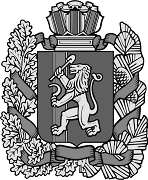 АДМИНИСТРАЦИЯ  ТУМАКОВСКОГО  СЕЛЬСОВЕТАИРБЕЙСКОГО  РАЙОНА  КРАСНОЯРСКОГО  КРАЯАДМИНИСТРАЦИЯ  ТУМАКОВСКОГО  СЕЛЬСОВЕТАИРБЕЙСКОГО  РАЙОНА  КРАСНОЯРСКОГО  КРАЯАДМИНИСТРАЦИЯ  ТУМАКОВСКОГО  СЕЛЬСОВЕТАИРБЕЙСКОГО  РАЙОНА  КРАСНОЯРСКОГО  КРАЯАДМИНИСТРАЦИЯ  ТУМАКОВСКОГО  СЕЛЬСОВЕТАИРБЕЙСКОГО  РАЙОНА  КРАСНОЯРСКОГО  КРАЯАДМИНИСТРАЦИЯ  ТУМАКОВСКОГО  СЕЛЬСОВЕТАИРБЕЙСКОГО  РАЙОНА  КРАСНОЯРСКОГО  КРАЯАДМИНИСТРАЦИЯ  ТУМАКОВСКОГО  СЕЛЬСОВЕТАИРБЕЙСКОГО  РАЙОНА  КРАСНОЯРСКОГО  КРАЯАДМИНИСТРАЦИЯ  ТУМАКОВСКОГО  СЕЛЬСОВЕТАИРБЕЙСКОГО  РАЙОНА  КРАСНОЯРСКОГО  КРАЯАДМИНИСТРАЦИЯ  ТУМАКОВСКОГО  СЕЛЬСОВЕТАИРБЕЙСКОГО  РАЙОНА  КРАСНОЯРСКОГО  КРАЯАДМИНИСТРАЦИЯ  ТУМАКОВСКОГО  СЕЛЬСОВЕТАИРБЕЙСКОГО  РАЙОНА  КРАСНОЯРСКОГО  КРАЯАДМИНИСТРАЦИЯ  ТУМАКОВСКОГО  СЕЛЬСОВЕТАИРБЕЙСКОГО  РАЙОНА  КРАСНОЯРСКОГО  КРАЯПОСТАНОВЛЕНИЕ ПОСТАНОВЛЕНИЕ ПОСТАНОВЛЕНИЕ ПОСТАНОВЛЕНИЕ ПОСТАНОВЛЕНИЕ ПОСТАНОВЛЕНИЕ ПОСТАНОВЛЕНИЕ ПОСТАНОВЛЕНИЕ ПОСТАНОВЛЕНИЕ ПОСТАНОВЛЕНИЕ 20.12.2022 20.12.2022 20.12.2022 20.12.2022 с. Тумаковос. Тумаково       №  54-пг       №  54-пг        (место подписания акта)        "       "                       20       г.№ п/пОписание переданных документов и сведенийКоличество123…№ п/пОписание переданной информации в электронном видеКоличество123…№ п/пОписание электронных носителейКоличество123…№ п/пОписание печатей и штамповКоличество123…№ п/пНаименование учреждения, выдавшего чековую книжкуНомера неиспользованных чеков в чековой книжке123…Первичный документСоставление и подписание документаСоставление и подписание документаСоставление и подписание документаСоставление и подписание документаПредставление и проверкаПредставление и проверкаОбработка документаОбработка документаПередача в архив (кто передает (должность), в какой срок)ПримечаниеПервичный документКогда составляетсяКоличество экземпляровОтветственный за составление (должность)Кто подписывает /утверждает (должность)Срок представления в структурное подразделение, осуществляющее учетОтветственный за проверку (должность)В каких регистрах (журналах) отражаетсяОтветственный за обработку (должность)Передача в архив (кто передает (должность), в какой срок)Примечание1. Распоряжения о приеме, перемещенииНе позднее 3 дней от даты вступления в силу указанных документов1Зам. главы сельсоветаГлава сельсоветаГлава сельсоветаЖурнал регистрации распоряжений по личному составуисполнительЗам. главы сельсовета2. Приказы об увольненииНе позднее 3 дней от даты вступления в силу указанных документов1Зам. главы сельсоветаГлава сельсоветаГлава сельсоветаЖурнал регистрации распоряжений по личному составуисполнительЗам. главы сельсовета3. Табель учета использования рабочего времениЕжемесячно до 25 числа каждого месяца1Зам. главы сельсоветаГлава сельсоветаЕжемесячно до 25 числа каждого месяцаГлавный бухгалтерЖурнал операций № 6исполнительГлавный бухгалтер4. Приказ опредоставленииотпускаВ день издания1Зам. главы сельсоветаГлава сельсоветаГлава сельсоветаЖурнал регистрации распоряжений по личному составуисполнительЗам. главы сельсовета5. Больничные листы по временной нетрудоспособностидокументы на социальные выплаты (пособие на погребение, рождение ребенка, отпуск по уходу за ребенком до достижения возраста 1,5 лет)До 15, до 25 числа ежемесячно1Глава сельсоветаГлава сельсоветаГлава сельсоветаЖурнал регистрации больничных листовГлавный бухгалтерГлавный бухгалтер6. Платежные документыПо мере поступления1Главный бухгалтерГлава сельсоветаГлава сельсоветаЖурнал операций № 2Главный бухгалтерГлавный бухгалтер7. Расчетная ведомость30, 31 число ежемесячно1Главный бухгалтерГлава сельсовета30, 31 число месяцаГлава сельсоветаРасчетные ведомости за годГлавный бухгалтерГлавный бухгалтер8. Заявление о стандартныхналоговых вычетах (копиясвидетельства о рождении, справки на детей старше 18 лет, обучающихся на дневномотделении учебных заведений)Вновь принятые при приеме на работу, если произошли изменения в личной жизни1Главный бухгалтерГлава сельсоветаГлава сельсоветаВычетыГлавный бухгалтерГлавный бухгалтер9. Заявление об удержаниях из заработной платы (профсоюзные взносы, алименты)Ежемесячно до 25 числа1Главный бухгалтерГлава сельсоветаГлава сельсоветаВычетыГлавный бухгалтерГлавный бухгалтер10. Справки:для назначения пенсии, о доходах физических лиц, о среднемесячной заработной платеЕжемесячно с 1 по 30,31 число1Главный бухгалтерГлава сельсоветаГлава сельсоветаГлавный бухгалтерГлавный бухгалтер11. Авансовые отчеты(командировочные удостоверения, приказы, договора на курсы, семинары, акты об оказании услуг, счета на проживание, квитанции, проездные билеты и ДР-)В  течение 3-х дней после возвращения из командировки, 30 дней после получения аванса на хозяйственные нужды1Подотчетное лицоГлава сельсоветаПо мере поступленияГлавный бухгалтерЖурнал операций № 3Главный бухгалтерГлавный бухгалтер12. Заявление, приказ для получения аванса на хоз.нужды, командировочные расходыЗа 10 дней до получения денежных средств под отчет1Подотчетное лицоГлава сельсоветаПо мере поступления Главный бухгалтерЖурнал операций № 3Главный бухгалтерСпециалист 1 категории13. Приходный кассовый ордерПо мере поступления1Главный бухгалтерГлава сельсоветаПо мере поступления Главный бухгалтерЖурнал операций № 1Главный бухгалтерСпециалист 1 категории14. Расходный кассовый ордер (заявление)По мере поступления1Главный бухгалтерГлава сельсоветаПо мере поступления Главный бухгалтерЖурнал операций № 1Главный бухгалтерСпециалист 1 категории15. Доверенность на получение материальных ценностейПо мере поступления товара1Главный бухгалтерГлава сельсоветаГлавный бухгалтерЖурнал регистрации выдачи доверенностейГлавный бухгалтерГлавный бухгалтер16. Акт о приеме- передаче объекта основных средств (кроме зданий, сооружений)В 2-х дневный срок после подписания1МОЛГлава сельсоветаПо мере поступления Главный бухгалтерЖурнал операций № 7Главный бухгалтерГлавный бухгалтер17. Акт о списании объекта основных средств (кроме автотранспортных средств)В 2-х дневный срок после подписания1МОЛГлава сельсоветаПо мере поступленияГлавный бухгалтерЖурнал операций № 7Главный бухгалтерГлавный бухгалтер18.Акт о списании автотранспортных средствВ 2-х дневный срок после подписания1МОЛГлава сельсоветаПо мере поступленияГлавный бухгалтерЖурнал операций № 7Главный бухгалтерГлавный бухгалтер19. Акт о приеме- передаче здания, сооруженияВ 2-х дневный срок после подписания1МОЛГлава сельсоветаПо мере поступленияГлавный бухгалтерЖурнал операций № 7Главный бухгалтерГлавный бухгалтер20. Акт о приеме- передаче групп объектов основных средств (кроме зданий, сооружений)В 2-х дневный срок после подписания1МОЛГлава сельсоветаПо мере поступленияГлавный бухгалтерЖурнал операций № 7Главный бухгалтерГлавный бухгалтер21. Накладная на внутреннее перемещение объектов основных средствПо мере совершения операций, ежемесячно1МОЛГлава сельсоветаПо мере поступленияГлавный бухгалтерЖурнал операций № 7Главный бухгалтерГлавный бухгалтер22. Акт о списании групп объектов основных средств (кромеавтотранспортных средств)В 2-х дневный срок после подписания1МОЛГлава сельсоветаПо мере поступленияГлавный бухгалтерЖурнал операций № 7Главный бухгалтерГлавный бухгалтер23.Акт о приемке товаров, работ и услугПо мере поступления 1Главный бухгалтерГлава сельсоветаПо мере поступленияГлавный бухгалтерЖурнал операций № 7Главный бухгалтерГлавный бухгалтер24. Требование- накладнаяПо мере поступления1Главный бухгалтерГлава сельсоветаПо мере поступленияГлавный бухгалтерЖурнал операций № 7Главный бухгалтерГлавный бухгалтер25. Журнал учета путевых листовЕжедневно1ВодительГлава сельсоветаПо мере поступленияГлавный бухгалтерЖурнал учета путевых листовГлавный бухгалтерСпециалист 1 категории26. Путевые листы Ежедневно1водительГлава сельсоветаПо мере поступленияГлавный бухгалтерЖурнал операций № 7Главный бухгалтерСпециалист 1 категории27.Акт о списании мягкого и хозяйственного инвентаряПо мере совершения операций1Главный бухгалтерГлава сельсоветаПо мере поступленияГлавный бухгалтерЖурнал операций № 7Главный бухгалтерСпециалист 1 категории28 .Счета-фактуры за товары, полученные услугиНа следующий день после получения товара,  работ и услуг1Главный бухгалтерГлава сельсоветаПо мере поступленияГлавный бухгалтерЖурнал операций №4Главный бухгалтерГлавный бухгалтер 29. Ведомость выдачи материальных ценностей на нужды учрежденияПо мере совершения операций1Главный бухгалтерГлава сельсоветаПо мере поступленияГлавный бухгалтерЖурнал операций № 7Главный бухгалтерСпециалист 1 категории30. Акт о списании материальных запасовПо мере совершения операций1Главный бухгалтерГлава сельсоветаПо мере поступленияГлавный бухгалтерЖурнал операций № 7Главный бухгалтерСпециалист 1 категории31. Типовой договор о полной материальной ответственностиПри назначении и приеме на работу1Главный бухгалтерГлава сельсоветаПо мере поступленияГлавный бухгалтерКнига договоров о полной материальной ответ-ностиГлавный бухгалтерГлавный бухгалтер№ п/пТема проверкиПроверяемый периодПериод проведения проверкиДолжностное лицо, ответственное за проведение проверки (фамилия, инициалы)№ п/пТема проверки (с указанием периода проверки)Причина проведения проверки (плановая/внеплановая)Должностное лицо, ответственное за проведение проверкиПеречень выявленных нарушений (недостатков)Сведения о причинах возникновения нарушений (недостатков), лицах их допустившихПредлагаемые меры по устранению нарушений (недостатков)Отметка об устраненииОбязательство на оплату отпусков = ∑(Кn х СЗПn),Обязательство на уплату страховых взносов = Обязательство на оплату отпусков x С,№ п/пДолжность работникаФ.И.О.Количество неиспользованных дней отпуска за фактически отработанное времяИсполнитель     (должность)          (подпись)      (        (расшифровка)        )Номер счета учетаНомер счета учетаНомер счета учетаНомер счета учетаНомер счета учетаНомер счета учетаНомер счета учетаНомер счета учетаНаименование счетаНаименование счетаНаименование счета1 – 171 – 171819 – 21222324 – 2624 – 26Код аналитический классификационный по БККод аналитический классификационный по БККод вида деятельностиКод синтетического счетаКод синтетического счетаКод синтетического счетаКод аналитический по КОСГУКод аналитический по КОСГУКод аналитический классификационный по БККод аналитический классификационный по БККод вида деятельностиКод объекта учетаКод группы(с аналитикой, предусмотренной учетной политикой)Код вида(с аналитикой, предусмотренной учетной политикой)Код аналитический по КОСГУКод аналитический по КОСГУКод счетаКод счетаНаименование01 06 0930004600 244 101 06 0930004600 244 101 06 0930004600 244 101 06 0930004600 244 101 06 0930004600 244 101 06 0930004600 244 110134 00010134 000Машины и оборудование – иное движимое имущество учреждения10135 00010135 000Транспортные средства – иное движимое имущество учреждения10136 00010136 000Инвентарь производственный и хозяйственный  – иное движимое имущество учреждения10138 00010138 000Прочие основные средства – иное движимое имущество учреждения10434 00010434 000Амортизация машин и оборудования - иного движимого имущества учреждения10435 00010435 000Амортизация транспортных средств - иного движимого имущества учреждения10436 00010436 000Амортизация инвентаря производственного и хозяйственного  - иного движимого имущества учреждения10438 00010438 000Амортизация прочих основных средств - иного движимого имущества учреждения10533 00010533 000Горюче-смазочные материалы - иное движимое имущество учреждения10534 00010534 000Строительные материалы - иное движимое имущество учреждения10535 00010535 000Мягкий инвентарь - иное движимое имущество учреждения10536 00010536 000Прочие материальные запасы - иное движимое имущество учреждения10631 00010631 000Вложения в основные средства - иное движимое имущество учреждения10731 00010731 000Основные средства - иное движимое имущество учреждения в пути10733 00010733 000Материальные запасы – иное движимое имущество учреждения в пути20134 00020134 000Касса 20135 00020135 000Денежные документы20612 00020612 000Расчеты по авансам по прочим выплатам20613 00020613 000Расчеты по авансам по начислениям на выплаты по оплате труда20621 00020621 000Расчеты по авансам по услугам связи20622 00020622 000Расчеты по авансам по транспортным услугам20623 00020623 000Расчеты по авансам по коммунальным услугам20624 00020624 000Расчеты по авансам по арендной плате за пользование имуществом20625 00020625 000Расчеты по авансам по работам, услугам по содержанию имущества20626 00020626 000Расчеты по авансам по прочим  работам, услугам20696 00020696 000Расчеты по авансам по оплате иных  расходов20631 00020631 000Расчеты по авансам по приобретению основных средств20633 00020633 000Расчеты по авансам по приобретению непроизведенных активов20634 00020634 000Расчеты по авансам по приобретению материальных запасов20811 00020811 000Расчеты с подотчетными лицами по заработной плате20812 00020812 000Расчеты с подотчетными лицами по прочим выплатам20813 00020813 000Расчеты с подотчетными лицами по начислениям на выплаты по оплате труда20821 00020821 000Расчеты с подотчетными лицами по оплате услуг связи20822 00020822 000Расчеты с подотчетными лицами по оплате транспортных услуг20823 00020823 000Расчеты с подотчетными лицами по оплате коммунальных услуг20824 00020824 000Расчеты с подотчетными лицами по оплате арендной платы за пользование имуществом20825 00020825 000Расчеты с подотчетными лицами по оплате работ, услуг по содержанию имущества20826 00020826 000Расчеты с подотчетными лицами по оплате прочих работ, услуг20896 00020896 000Расчеты с подотчетными лицами по оплате иных расходов20831 00020831 000Расчеты с подотчетными лицами по приобретению основных средств20834 00020834 000Расчеты с подотчетными лицами по приобретению материальных запасов20971 00020971 000Расчеты по ущербу основным средствам20973 00020973 000Расчеты по ущербу непроизведенным активам20974 00020974 000Расчеты по ущербу материальных запасов20981 00020981 000Расчеты по недостачам денежных средств21003 00021003 000Расчеты с финансовым органом по наличным денежным средствам30211 00030211 000Расчеты по заработной плате30212 00030212 000Расчеты по прочим выплатам30213 00030213 000Расчеты по начислениям на выплаты по оплате труда30221 00030221 000Расчеты по услугам связи30222 00030222 000Расчеты по транспортным услугам30223 00030223 000Расчеты по коммунальным услугам30224 00030224 000Расчеты по арендной плате за пользование имуществом30225 00030225 000Расчеты по работам, услугам по содержанию имущества30226 00030226 000Расчеты по прочим работам, услугам30227 00030227 000Расчеты по страхованию30296 00030296 000Расчеты по иным расходам30231 00030231 000Расчеты по приобретению основных средств30234 00030234 000Расчеты по приобретению материальных запасов01 06 0930004600 121(129,244) 101 06 0930004600 121(129,244) 101 06 0930004600 121(129,244) 101 06 0930004600 121(129,244) 101 06 0930004600 121(129,244) 101 06 0930004600 121(129,244) 130301 00030301 000Расчеты по налогу на доходы физических лиц   01 06 0930004600 129 (244)101 06 0930004600 129 (244)101 06 0930004600 129 (244)101 06 0930004600 129 (244)101 06 0930004600 129 (244)101 06 0930004600 129 (244)130302 00030302 000Расчеты по страховым  взносам на обязательное социальное страхование на случай временной нетрудоспособности и в связи с материнством30305 00030305 000Расчеты по прочим  платежам в бюджет     01 06 0930004600 129 (244)101 06 0930004600 129 (244)101 06 0930004600 129 (244)101 06 0930004600 129 (244)101 06 0930004600 129 (244)101 06 0930004600 129 (244)130306 00030306 000Расчеты по страховым  взносам на обязательное  социальное страхование от несчастных случаев на производстве и профессиональных заболеваний 01 06 0930004600 129 (244)101 06 0930004600 129 (244)101 06 0930004600 129 (244)101 06 0930004600 129 (244)101 06 0930004600 129 (244)101 06 0930004600 129 (244)130307 00030307 000Расчеты по страховым взносам на обязательное медицинское страхование  в Федеральный ФОМС30308 00030308 000Расчеты по страховым взносам на обязательное медицинское страхование  в Территориальный ФОМС01 06 0930004600 121 101 06 0930004600 121 101 06 0930004600 121 101 06 0930004600 121 101 06 0930004600 121 101 06 0930004600 121 130309 00030309 000Расчеты по дополнительным страховым взносам на пенсионное страхование             01 06 0930004600 129 (244)101 06 0930004600 129 (244)101 06 0930004600 129 (244)101 06 0930004600 129 (244)101 06 0930004600 129 (244)101 06 0930004600 129 (244)130310 00030310 000Расчеты по страховым взносам на обязательное  пенсионное страхование на выплату страховой части трудовой пенсии30311 00030311 000Расчеты по страховым взносам на обязательное  пенсионное страхование на выплату накопительной части трудовой пенсии30403 00030403 000Расчеты по удержаниям из выплат по оплате труда01 06 0930004600 121,122,129,244 101 06 0930004600 121,122,129,244 101 06 0930004600 121,122,129,244 101 06 0930004600 121,122,129,244 101 06 0930004600 121,122,129,244 101 06 0930004600 121,122,129,244 130405 00030405 000Расчеты по платежам из бюджета с финансовым органом01 06 0930004600 121,122,129,244 101 06 0930004600 121,122,129,244 101 06 0930004600 121,122,129,244 101 06 0930004600 121,122,129,244 101 06 0930004600 121,122,129,244 101 06 0930004600 121,122,129,244 140120 00040120 000Расходы текущего финансового года00000000000000000 100000000000000000 100000000000000000 100000000000000000 100000000000000000 100000000000000000 140130 00040130 000Финансовый результат прошлых отчетных периодов00000000000000000 100000000000000000 100000000000000000 100000000000000000 100000000000000000 100000000000000000 140150 00040150 000Расходы будущих периодов00000000000000000 100000000000000000 100000000000000000 100000000000000000 100000000000000000 100000000000000000 140160 00040160 000Резервы предстоящих расходов01 06 0930004600 121,122,129,244 101 06 0930004600 121,122,129,244 101 06 0930004600 121,122,129,244 101 06 0930004600 121,122,129,244 101 06 0930004600 121,122,129,244 101 06 0930004600 121,122,129,244 150113 00050113 000Лимиты бюджетных обязательств получателей бюджетных средств01 06 0930004600 121,122,129,244 101 06 0930004600 121,122,129,244 101 06 0930004600 121,122,129,244 101 06 0930004600 121,122,129,244 101 06 0930004600 121,122,129,244 101 06 0930004600 121,122,129,244 150115 00050115 000Полученные лимиты бюджетных обязательств01 06 0930004600 121,122,129,244 101 06 0930004600 121,122,129,244 101 06 0930004600 121,122,129,244 101 06 0930004600 121,122,129,244 101 06 0930004600 121,122,129,244 101 06 0930004600 121,122,129,244 150212 00050212 000Принятые денежные обязательства01 06 0930004600 121,122,129,244 101 06 0930004600 121,122,129,244 101 06 0930004600 121,122,129,244 101 06 0930004600 121,122,129,244 101 06 0930004600 121,122,129,244 101 06 0930004600 121,122,129,244 150211 00050211 000Принятые обязательства№ 
п/пКод   
формыНаименование формы документа1231Реестр выданных талонов на бензин2 Списание бензина с подотчета водителя